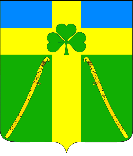 АДМИНИСТРАЦИЯ ВОЗДВИЖЕНСКОГО СЕЛЬСКОГО ПОСЕЛЕНИЯКУРГАНИНСКОГО РАЙОНАПОСТАНОВЛЕНИЕот __11.01.2021__                                                                                                       № __02__станица ВоздвиженскаяОб утверждении административного регламента предоставления муниципальной услуги «Прием уведомлений о планируемом сносе объекта капитального строительства и уведомлений о завершении сноса объекта капитального строительства»	Руководствуясь Градостроительным кодексом Российской Федерации, Федеральным законом от 27 июля 2010 года № 210-ФЗ «Об организации предоставления государственных и муниципальных услуг», постановлением администрации Воздвиженского сельского поселения Курганинского района               от 24 сентября 2018 года № 227 «Об утверждении порядков разработки                          и утверждения административных регламентов осуществления муниципального контроля и административных регламентов предоставления муниципальных услуг администрацией Воздвиженского сельского поселения Курганинского района, проведения экспертизы проектов административных регламентов осуществления муниципального контроля и административных регламентов предоставления муниципальных услуг», Уставом Воздвиженского сельского поселения Курганинского района, зарегистрированного Управлением Министерства юстиции Российской Федерации по Краснодарскому краю                  от 9 июня 2017 года № Ru 235173032017001  п о с т а н о в л я ю:	1. Утвердить административный регламент предоставления муниципальной услуги «Прием уведомлений о планируемом сносе объекта капитального строительства и уведомлений о завершении сноса объекта капитального строительства» (прилагается).	2. Финансовому отделу администрации Воздвиженского сельского поселения Курганинского района (Ждан)  разместить настоящее постановление на официальном сайте администрации Воздвиженского сельского поселения Курганинского района  в сети «Интернет» и публиковать (обнародовать) в «Вестнике» органов местного самоуправления Воздвиженского   сельского поселения Курганинского  района.	3. Контроль за исполнением настоящего постановления оставляю за собой.	4. Настоящее постановление вступает в силу на следующий день после его официального опубликования.Глава Воздвиженскогосельского поселенияКурганинского района				                    	            О.В. ГубайдуллинаПриложение к постановлению администрации Воздвиженского сельскогопоселенияКурганинского районаот __13.01.2021__№ _02_ АДМИНИСТРАТИВНЫЙ РЕГЛАМЕНТпредоставления муниципальной услуги «Прием уведомлений о планируемом сносе объекта капитального строительства и уведомлений о завершении сноса  объекта капитального строительства»Раздел 1. Общие положенияПодраздел 1.1. Предмет регулирования регламента	Административный регламент предоставления администрацией Воздвиженского сельского поселения Курганинского района муниципальной услуги «Прием уведомлений о планируемом сносе объекта капитального строительства и уведомлений о завершении сноса объекта капитального строительства» (далее – регламент) определяет стандарты, сроки и последовательность административных процедур (действий) предоставления администрацией Воздвиженского сельского поселения Курганинского района муниципальной услуги по приему уведомлений о планируемом сносе объекта капитального строительства и уведомлений о завершении сноса объекта капитального строительства (далее – муниципальная услуга).	Настоящий регламент распространяется на правоотношения по приему уведомлений о планируем сносе объектов капитального строительства, расположенных на территории Воздвиженского сельского поселения Курганинского района.	Настоящий регламент распространяется на правоотношения по приему уведомлений о завершении сноса объектов капитального строительства, которые располагались на территории Воздвиженского сельского поселения Курганинского района.Подраздел 1.2. Круг заявителей	Заявителями в соответствии с регламентом являются: индивидуальные предприниматели и юридические лица, которые являются застройщиками или техническими заказчиками в соответствии с действующим градостроительным законодательством Российской Федерации либо их уполномоченные представители (далее – заявитель, заявители).Застройщик - это физическое или юридическое лицо, обеспечивающее на принадлежащем ему земельном участке или на земельном участке иного правообладателя (которому при осуществлении бюджетных инвестиций в объекты капитального строительства муниципальной собственности органы местного самоуправления передали в случаях, установленных бюджетным законодательством Российской Федерации, на основании соглашений свои полномочия муниципального заказчика или которому в соответствии со статьей 13.3 Федерального закона от 29 июля 2017 г. № 218-ФЗ «О публично-правовой компании по защите прав граждан - участников долевого строительства при несостоятельности (банкротстве) застройщиков и о внесении изменений в отдельные законодательные акты Российской Федерации" передали на основании соглашений свои функции застройщика) строительство, реконструкцию, капитальный ремонт, снос объектов капитального строительства, а также выполнение инженерных изысканий, подготовку проектной документации для их строительства, реконструкции, капитального ремонта. Застройщик вправе передать свои функции, предусмотренные законодательством о градостроительной деятельности, техническому заказчику.Технический заказчик - юридическое лицо, которое уполномочено застройщиком и от имени застройщика заключает договоры о выполнении инженерных изысканий, о подготовке проектной документации, о строительстве, реконструкции, капитальном ремонте, сносе объектов капитального строительства, подготавливает задания на выполнение указанных видов работ, предоставляет лицам, выполняющим инженерные изыскания и (или) осуществляющим подготовку проектной документации, строительство, реконструкцию, капитальный ремонт, снос объектов капитального строительства, материалы и документы, необходимые для выполнения указанных видов работ, утверждает проектную документацию, подписывает документы, необходимые для получения разрешения на ввод объекта капитального строительства в эксплуатацию, осуществляет иные функции, предусмотренные законодательством о градостроительной деятельности.Подраздел 1.3. Требования к порядку информирования о предоставлении муниципальной услуги	1.3.1. Порядок получения информации заявителями по вопросам предоставления муниципальной услуги и услуг, которые являются необходимыми и обязательными для предоставления муниципальной услуги, сведений о ходе предоставления указанных услуг, в том числе на официальном сайте, а также в федеральной государственной информационной системе «Единый портал государственных и муниципальных услуг (функций)» (www.gosuslugi.ru) (далее – Единый портал) и на Портале государственных и муниципальных услуг (функций) Краснодарского края 	1.3.1.1. Информирование заявителей по вопросам предоставления муниципальной услуги и услуг, которые являются необходимыми и обязательными для предоставления муниципальной услуги, сведений о ходе предоставления указанных услуг (далее – информирование) осуществляется:в администрации Воздвиженского сельского поселения Курганинского района;посредством размещения информации на официальном сайте администрации Воздвиженского сельского поселения Курганинского района в информационно-телекоммуникационной сети «Интернет»: 	посредством Единого портала, Регионального портала.	1.3.1.2. Информирование о предоставлении муниципальной услуги, а также предоставленные заявителям в ходе консультаций формы документов и информационно-справочные материалы являются бесплатными.	1.3.1.3. Информирование заявителей организуется следующим образом:	индивидуальное информирование;	публичное информирование.	Информирование проводится в форме устного или письменного информирования.	1.3.1.4. Публичное письменное информирование осуществляется путем размещения информации в открытой и доступной форме: на официальном сайте, Едином портале, Региональном портале, издания информационных материалов (памяток, брошюр, буклетов и т.д.).	На официальном сайте заявителю предоставляется возможность:	скачать и распечатать форму и образец заполнения уведомлений на предоставление муниципальной услуги, настоящий регламент;	ознакомиться с перечнем нормативных правовых актов, регулирующих предоставление муниципальной услуги;	ознакомиться с информацией о досудебном (внесудебном) порядке обжалования решений и действий (бездействия) администрации Воздвиженского сельского поселения Курганинского района, а также должностных лиц администрации Воздвиженского сельского поселения Курганинского района  и муниципальных служащих;	ознакомиться с перечнем услуг, которые являются необходимыми и обязательными для предоставления муниципальных услуг администрации Воздвиженского сельского поселения Курганинского района и оказываются организациями, участвующими в предоставлении муниципальных услуг, и иной информацией, необходимой для получения муниципальной услуги.	Информационные материалы размещаются на информационных стендах, столах, размещенных в местах предоставления муниципальной услуги. Специалист администрации Воздвиженского сельского поселения Курганинского района, ответственный за предоставление муниципальной услуги, обеспечивает своевременную актуализацию информационных материалов и контролирует их наличие.	1.3.1.5. Индивидуальное устное информирование осуществляется специалистом администрации Воздвиженского сельского поселения Курганинского района, ответственным за предоставление муниципальной услуги (далее – специалист, осуществляющий информирование), при личном обращении или по телефону. 	При ответе на телефонные звонки специалист, осуществляющий информирование, сняв трубку, должен назвать фамилию, имя, отчество (при наличии), занимаемую должность, предложить заявителю представиться и изложить суть обращения.	Специалист, осуществляющий информирование, должен принять все необходимые меры для дачи полного ответа на поставленные вопросы, а в случае необходимости с привлечением других специалистов. Индивидуальное устное информирование осуществляется не более 20 минут.	При осуществлении консультирования при личном приеме заявителя или с использованием средств телефонной связи предоставляется информация по следующим вопросам:	о входящем номере, под которым зарегистрировано уведомление; 	о предоставлении муниципальной услуги;	о принятии решения по конкретному уведомлению;	о перечне нормативных правовых актов, в соответствии с которыми предоставляется муниципальная услуга (наименование, номер, дата принятия);об исчерпывающем перечне документов, необходимых для предоставления муниципальной услуги, требованиях к оформлению указанных документов, а также перечне документов, которые заявитель вправе представить по собственной инициативе;	о месте размещения на официальном сайте справочной информации; 	по предоставлению муниципальной услуги;	по иным вопросам, входящим в компетенцию должностных лиц администрации Воздвиженского сельского поселения Курганинского района, не требующим дополнительного изучения.	В случае если для подготовки ответа требуется продолжительное время, специалист осуществляющий информирование, может предложить гражданину обратиться за необходимой информацией в письменном виде, в электронном виде, либо назначить другое удобное для заявителя время для устного информирования.	Специалист, осуществляющий информирование, не вправе осуществлять консультирование заявителей, выходящее за рамки информирования о стандартных процедурах и условиях оказания муниципальной услуги и влияющее прямо или косвенно на индивидуальные решения заявителей.	Для получения сведений о ходе исполнения муниципальной услуги заявителем указываются (называются) дата и (или) регистрационный номер уведомления. Заявителю предоставляются сведения о том, на каком этапе (в процессе выполнения какой административной процедуры) исполнения муниципальной услуги находится представленное им уведомление.	Индивидуальное устное информирование осуществляется при личном обращении согласно графику приема заявителей по вопросам оказания муниципальной услуги, по телефону, в соответствии с графиком работы отдела архитектуры и градостроительства администрации Воздвиженского сельского поселения Курганинского района.	1.3.1.6. Индивидуальное письменное информирование при обращении в администрацию Воздвиженского сельского поселения Курганинского района осуществляется путем направления письменного ответа на обращение заявителя: по почте; в форме электронного документа с использованием информационно-телекоммуникационной сети «Интернет», в том числе с официального электронного адреса администрации Воздвиженского сельского поселения Курганинского района.	Рассмотрение запроса заявителя осуществляется в соответствии с правилами делопроизводства администрации Воздвиженского сельского поселения Курганинского района (далее – правила делопроизводства). Ответ на вопрос, поставленный в запросе, предоставляется в простой, четкой и понятной форме с указанием должности лица, подписавшего ответ, а также фамилии, имени, отчества и номера телефона непосредственного исполнителя.	Ответ заявителю направляется в письменном виде на адрес, указанный им в запросе, либо электронной почтой, в зависимости от способа обращения заявителя за информацией или способа доставки ответа, указанного в письменном запросе заявителя.	При индивидуальном письменном информировании ответ направляется заинтересованному лицу в течение 30 календарных дней со дня поступления запроса.	1.3.1.7. Информирование посредством Единого портала, Регионального портала осуществляется в соответствии с пунктом 3.7.2 подраздела 3.7 раздела 3 регламента. 	1.3.2. Порядок, форма, место размещения и способы получения справочной информации, в том числе на стендах в местах предоставления муниципальной услуги и услуг, которые являются необходимыми и обязательными для предоставления муниципальной услуги, и в государственном автономном учреждении Краснодарского края «Многофункциональный центр предоставления государственных и муниципальных услуг Краснодарского края» (далее – многофункциональный центр).	1.3.2.1. Способы получения справочной информации:	посредством размещения на официальном сайте;непосредственно в администрации Воздвиженского сельского поселения Курганинского района при личном обращении или по телефону, а также при письменном обращении или электроном обращении;	на Едином портале, Региональном портале;на информационных стендах в местах предоставления муниципальной услуги и услуг, которые являются необходимыми и обязательными для предоставления муниципальной услуги;	в многофункциональном центре.	1.3.2.2. К справочной информации относится следующая информация:место нахождения и графики работы администрации Воздвиженского сельского поселения Курганинского района, ее структурных подразделений, непосредственно предоставляющих муниципальную услугу, государственных и муниципальных органов и организаций, обращение в которые необходимо для получения муниципальной услуги, а также многофункциональных центров;справочные телефоны структурных подразделений администрации Воздвиженского сельского поселения Курганинского района, непосредственно предоставляющих муниципальную услугу, организаций, участвующих в предоставлении муниципальной услуги, в том числе номер телефона-автоинформатора (при наличии);	адреса официального сайта, а также электронной почты и (или) формы обратной связи администрации Воздвиженского сельского поселения Курганинского района, в сети «Интернет».	1.3.2.3. Порядок, форма, место размещения справочной информации.Справочная информация подлежит обязательному размещению в электронной форме:	на официальном сайте в разделе «Предоставление муниципальных услуг» подраздел «Муниципальные услуги»;	на Едином портале, Региональном портале.	На бумажном носителе справочная информация размещается на информационных стендах, расположенных:	в помещении администрации Воздвиженского сельского поселения Курганинского района, предназначенных для ожидания и приема заявителей для предоставления муниципальной услуги; 	в муниципальных учреждениях, предоставляющих услуги, которые являются необходимыми и обязательными для предоставления муниципальной услуги;	в многофункциональных центрах.	На официальном сайте и информационных стендах, расположенных в местах предоставления муниципальной услуги, и услуг, которые являются необходимыми и обязательными для предоставления муниципальной услуги, обеспечивается размещение и актуализация справочной информации в течение одного рабочего дня.	Требования к информационным стендам указаны в пункте 2.16.6 подраздела 2.16 раздела 2 регламента.	1.3.2.4. При личном обращении или по телефону, а также при письменном обращении справочная информация администрацией Воздвиженского сельского поселения Курганинского района предоставляется согласно подпунктам 1.3.1.5 и 1.3.1.6 пункта 1.3.1 подраздела 1.3 раздела 1 регламента.	1.3.2.5. Информация о местонахождении и графике работы, справочных телефонах, официальных сайтах многофункциональных центров предоставления государственных и муниципальных услуг Краснодарского края размещаются на Едином портале многофункциональных центров предоставления государственных и муниципальных услуг Краснодарского края в информационно-телекоммуникационной сети «Интернет» - http://www.e-mfc.ru. 2. Стандарт предоставления муниципальной услугиПодраздел 2.1. Наименование муниципальной услуги	Муниципальная услуга - «Прием уведомлений о планируемом сносе объекта капитального строительства и уведомлений о завершении сноса объекта капитального строительства».	Подраздел 2.2. Наименование органа, предоставляющего муниципальную услугу	2.2.1. Муниципальная услуга предоставляется администрацией Воздвиженского сельского поселения Курганинского района (далее - орган, предоставляющий муниципальную услугу).	2.2.2. Орган, предоставляющий муниципальную услугу, не вправе требовать от заявителя осуществления действий, в том числе согласований, необходимых для получения муниципальной услуги и связанных с обращением в иные органы местного самоуправления, государственные органы, организации, за исключением получения услуг, включенных в перечень услуг, которые являются необходимыми и обязательными для предоставления муниципальных услуг, утвержденный решением Совета Воздвиженского сельского поселения Курганинского района.Подраздел 2.3. Описание результата предоставления муниципальной услуги	2.3.1. Результатом предоставления муниципальной услуги является выдача (направление) заявителю:	1) при принятии решения о приеме (отказе в приеме) уведомлений о планируемом сносе объекта капитального строительства:уведомление администрации Воздвиженского сельского поселения Курганинского района о размещении уведомления о планируемом сносе объекта капитального строительства и документов, указанных в пункте 2.6.1 подраздела 2.6 раздела 2 регламента, в информационной системе обеспечения градостроительной деятельности (далее - уведомление о размещении уведомления о планируемом сносе объекта капитального строительства и документов в ИСОГД), либо уведомление администрации Воздвиженского сельского поселения Курганинского района об отказе в предоставлении муниципальной услуги (далее - уведомление об отказе в предоставлении муниципальной услуги);	2) при принятии решения о приеме (отказе в приеме) уведомлений о завершении сноса объекта капитального строительства:	уведомление администрации Воздвиженского сельского поселения Курганинского района о размещении уведомления о завершении сноса объекта капитального строительства в информационную систему обеспечения градостроительной деятельности (далее - уведомление о размещении уведомления о завершении сноса объекта капитального строительства в ИСОГД), либо уведомление об отказе в предоставлении муниципальной услуги.	2.3.2 Результаты предоставления муниципальной услуги, указанные в пункте 2.3.1 подраздела 2.3 раздела 2 регламента, заявитель по его выбору вправе получить в форме электронного документа, подписанного должностным лицом органа, предоставляющего муниципальную услугу, с использованием усиленной квалифицированной электронной подписи либо на бумажном носителе. 	2.3.3. Результаты предоставления муниципальной услуги, указанные в пункте 2.3.1 подраздела 2.3 раздела 2 регламента, по экстерриториальному принципу в виде электронных документов и (или) электронных образов документов заверяются уполномоченными должностными лицами органа, предоставляющего муниципальную услугу.	Для получения результата предоставления муниципальной услуги на бумажном носителе заявитель имеет право обратиться непосредственно в орган, предоставляющий муниципальную услугу.Подраздел 2.4. Срок предоставления муниципальной услуги, в том числе с учетом необходимости обращения в организации, участвующие в предоставлении муниципальной услуги, срок приостановления предоставления муниципальной услуги в случае, если возможность приостановления предусмотрена законодательством Российской Федерации, срок выдачи (направления) документов, являющихся результатом предоставления муниципальной услуги	2.4.1. Срок предоставления муниципальной услуги (получения итоговых документов) – в течение 7 (семи) рабочих дней со дня поступления уведомления о планируемом сносе объекта капитального строительства либо уведомления о завершении сноса объекта капитального строительства в орган, предоставляющий муниципальную услугу.	2.4.3. Срок приостановления предоставления муниципальной услуги законодательством не предусмотрен.	2.4.4. Срок выдачи (направления) документов, являющихся результатом предоставления муниципальной услуги, составляет 1 рабочий день.Подраздел 2.5. Нормативные правовые акты, регулирующие предоставление муниципальной услуги	Перечень нормативных правовых актов, регулирующих предоставление муниципальной услуги (с указанием их реквизитов и источников официального опубликования) размещен:	на официальном сайте в разделе «Предоставление муниципальных услуг» подраздел «Муниципальные услуги»;	на Едином портале, Региональном портале.Подраздел 2.6. Исчерпывающий перечень документов, необходимых в соответствии с нормативными правовыми актами для предоставления муниципальной услуги и услуг, которые являются необходимыми и обязательными для предоставления муниципальной услуги, подлежащих представлению заявителем, способы их получения заявителем, в том числе в электронной форме, порядок их представления	2.6.1. Основанием для предоставления муниципальной услуги является подача заявителем уведомления о планируемом сносе объекта капитального строительства либо уведомления о завершении сноса объекта капитального строительства, которые оформляются по форме утвержденной приказом Минстроя России от 24 января 2019 г. № 34/пр «Об утверждении форм уведомления о планируемом сносе объекта капитального строительства и уведомления о завершении сноса объекта капитального строительства» (далее – уведомление). Образцы заполнения приведены в приложениях № 1, 2 к настоящему регламенту.	Уведомление о планируемом сносе объекта капитального строительства подается заявителем не позднее чем за семь рабочих дней до начала выполнения работ по сносу объекта капитального строительства.	Уведомление о завершении сноса объекта капитального строительства подается заявителем не позднее семи рабочих дней после завершения сноса объекта капитального строительства.	2.6.1.1. К уведомлению о планируемом сносе объектов капитального строительства прилагаются следующие документы:	а) результаты и материалы обследования объекта капитального строительства (подлинник, 1 экземпляр);	б) проект организации работ по сносу объекта капитального строительства (подлинник, 1 экземпляр).	2.6.1.2. Представление документов, указанных в подпункте 2.6.1.1 настоящего пункта регламента не требуется, в случае сноса объектов, указанных в пунктах 1 - 3 части 17 статьи 51 Градостроительного кодекса РФ:	гаража на земельном участке, предоставленном физическому лицу для целей, не связанных с осуществлением предпринимательской деятельности, или строительства, реконструкции на садовом земельном участке жилого дома, садового дома, хозяйственных построек, определенных в соответствии с законодательством в сфере садоводства и огородничества;	объектов индивидуального жилищного строительства;	объектов, не являющихся объектами капитального строительства;	строений и сооружений вспомогательного использования.	2.6.1.3. При подаче заявителем уведомления, он должен предъявить документ, удостоверяющий его личность, а в случае обращения представителя юридического или физического лица представить документ, подтверждающий полномочия представителя заявителя, в соответствии с законодательством Российской Федерации (копия, 1 экземпляр).  	2.6.2. Копии документов, указанных в настоящем пункте представляются вместе с подлинниками (при личном обращении), которые после сверки возвращаются заявителю (за исключением случаев, когда верность копии представленного документа засвидетельствована в нотариальном порядке).	2.6.3. Заявитель вправе представить уведомление и прилагаемые к нему документы в орган, предоставляющий муниципальную услугу: на бумажном носителе, посредством личного обращения в администрацию; на бумажном носителе через многофункциональный центр; на бумажном носителе посредством почтового отправления; в форме электронных документов посредством использования Регионального портала.Подраздел 2.7. Исчерпывающий перечень документов, необходимых в соответствии с нормативными правовыми актами для предоставления муниципальной услуги, которые находятся в распоряжении государственных органов, органов местного самоуправления и иных органов, участвующих в предоставлении муниципальной услуги, и которые заявитель вправе представить, а также способы их получения заявителями, в том числе в электронной форме, порядок их представления	2.7.1. Документами, необходимыми в соответствии с нормативными правовыми актами для предоставления муниципальной услуги, которые находятся в распоряжении государственных органов и организаций, участвующих в предоставлении муниципальной услуги, и которые заявитель вправе представить, являются:	1) Выписка из Единого государственного реестра юридических лиц, если заявителем является юридическое лицо (копия, 1 экземпляр). Получается в Федеральной налоговой службе России (ее территориальных отделах);	2) Выписка Единого государственного реестра недвижимости о зарегистрированных правах на земельный участок (подлинник, 1 экземпляр). Получается в Управлении Федеральной службе государственной регистрации, кадастра и картографии по Краснодарскому краю (ее территориальных органах);	3) выписка из Единого государственного реестра недвижимости об основных характеристиках и зарегистрированных правах на планируемый к сносу объект капитального строительства, при подаче уведомления о планируемом сносе объекта капитального строительства. Получается в Управлении Федеральной службе государственной регистрации, кадастра и картографии по Краснодарскому краю (ее территориальных органах).	2.7.2. Непредставление заявителем указанных документов не является основанием для отказа заявителю в предоставлении муниципальной услуги.		Подраздел 2.8. Указание на запрет требовать от заявителя            2.8.1. Орган, предоставляющий муниципальную услугу, не вправе:           требовать от заявителя предоставления документов и информации или осуществления действий, предоставление или осуществление которых не предусмотрено нормативными правовыми актами, регулирующими отношения, возникающие в связи с предоставлением муниципальной услуги;           требовать от заявителя представления документов и информации, которые в соответствии с нормативными правовыми актами Российской Федерации, нормативными правовыми актами Краснодарского края и муниципальными актами Воздвиженского сельского поселения Курганинского района находятся в распоряжении государственных органов, иных органов местного самоуправления и (или) подведомственных государственным органам и органам местного самоуправления организаций, участвующих в предоставлении муниципальных услуг, за исключением случаев, если такие документы включены в определенный частью 6 статьи 7 Федерального закона от 27 июля 2010 г. № 210-ФЗ «Об организации предоставления государственных и муниципальных услуг» (далее – Федеральный закон                      № 210-ФЗ) перечень документов. Заявитель вправе представить указанные документы и информацию в орган, предоставляющий муниципальные услуги, по собственной инициативе;	требовать от заявителя представления документов и информации, отсутствие и (или) недостоверность которых не указывались при первоначальном отказе в приеме документов, необходимых для предоставления муниципальной услуги, либо в предоставлении муниципальной услуги, за исключением следующих случаев:	а) изменение требований нормативных правовых актов, касающихся предоставления муниципальной услуги, после первоначальной подачи уведомления;	б) наличие ошибок в уведомлении и документах, поданных заявителем после первоначального отказа в приеме документов, необходимых для предоставления муниципальной услуги, либо в предоставлении муниципальной услуги и не включенных в представленный ранее комплект документов;	в) истечение срока действия документов или изменение информации после первоначального отказа в приеме документов, необходимых для предоставления муниципальной услуги, либо в предоставлении муниципальной услуги;	г) выявление документально подтвержденного факта (признаков) ошибочного или противоправного действия (бездействия) должностного лица органа, предоставляющего муниципальную услугу, муниципального служащего, работника многофункционального центра, работника организации, предусмотренной частью 1.1 статьи 16 Федерального закона № 210-ФЗ, при первоначальном отказе в приеме документов, необходимых для предоставления муниципальной услуги, либо в предоставлении муниципальной услуги, о чем в письменном виде за подписью руководителя органа, предоставляющего муниципальную услугу, руководителя многофункционального центра при первоначальном отказе в приеме документов, необходимых для предоставления муниципальной услуги, либо руководителя организации, предусмотренной частью 1.1 статьи 16 Федерального закона № 210-ФЗ, уведомляется заявитель, а также приносятся извинения за доставленные неудобства;	2.8.2. При предоставлении муниципальных услуг по экстерриториальному принципу орган, предоставляющий муниципальную услугу, не вправе требовать от заявителя предоставления документов на бумажных носителях, если иное не предусмотрено федеральным законодательством, регламентирующим предоставление муниципальной услуги.Подраздел 2.9. Исчерпывающий перечень оснований для отказа в приеме документов, необходимых для предоставления муниципальной услуги	2.9.1. Основанием для отказа в приеме документов, необходимых для предоставления муниципальной услуги, являются:	с уведомлением о предоставлении муниципальной услуги обратилось лицо, не представившее документ, удостоверяющий личность и (или) подтверждающий его полномочия как представителя физического лица или юридического лица;	представление заявителем документов, имеющих повреждения и наличие исправлений, не позволяющих однозначно истолковать их содержание, не содержащих подписи, печати (при наличии);	если, уведомление и документы, поданные в форме электронного документа, подписаны усиленной квалифицированной электронной подписью и в результате проверки такой квалифицированной подписи будет выявлено несоблюдение установленных условий признания ее действительности, в соответствии со статьей 11 Федерального закона «Об электронной подписи».	2.9.2. О наличии основания для отказа в приеме документов заявителя информирует работник многофункционального центра (при обращении за услугой через многофункциональный центр) либо специалист Отдела, ответственный за прием документов, объясняет заявителю содержание выявленных недостатков в представленных документах и предлагает принять меры по их устранению.	Уведомление об отказе в приеме документов, необходимых для предоставления муниципальной услуги, по требованию заявителя подписывается работником многофункционального центра (при обращении за услугой через многофункциональный центр) либо должностным лицом органа, предоставляющего муниципальную услугу, и выдается заявителю с указанием причин отказа не позднее одного рабочего дня со дня обращения заявителя за получением муниципальной услуги.Не может быть отказано заявителю в приёме дополнительных документов при наличии намерения их сдать.	2.9.3. Заявитель вправе отозвать свое уведомление на любой стадии рассмотрения, согласования или подготовки документа органом, предоставляющим муниципальную услугу, обратившись с соответствующим заявлением в орган, предоставляющий муниципальную услугу, либо многофункциональный центр.	После получения органом, предоставляющим муниципальную услугу, указанного заявления, в течение 7 рабочих дней заявителю специалистом администрации возвращается пакет документов, приложенный к заявлению о предоставлении муниципальной услуги.	2.9.4. Не допускается отказ в приеме уведомления и иных документов, необходимых для предоставления муниципальной услуги, в случае, если запрос и документы, необходимые для предоставления услуги, поданы в соответствии с информацией о сроках и порядке предоставления муниципальной услуги, опубликованной на Едином портале, Региональном портале и официальном сайте.	2.9.5. Отказ в приеме документов, необходимых для предоставления муниципальной услуги, не препятствует повторному обращению после устранения причины, послужившей основанием для отказа.Подраздел 2.10. Исчерпывающий перечень оснований для приостановления или отказа в предоставлении муниципальной услуги	2.10.1. Основания для приостановления предоставления муниципальной услуги законодательством Российской Федерации не предусмотрены.	2.10.2. Основаниями для отказа в предоставлении муниципальной услуги являются:	1) в случае, если у заявителя в соответствии с действующим законодательством и подразделом 1.2 раздела 2 регламента, отсутствует право на предоставление ему запрашиваемой муниципальной услуги;	2) обращение заявителя об оказании муниципальной услуги, предоставление которой не осуществляется органом, предоставляющим муниципальную услугу;	3) непредставление заявителем документов (документа), указанных в пункте 2.6.1 подраздела 2.6 раздела 2 регламента, обязанность по предоставлению которых возложена на заявителя.	2.10.3. Неполучение (несвоевременное получение) документов, запрошенных в соответствии с пунктом 2.7.1 подраздела 2.7 раздела 2 регламента, не может являться основанием для отказа в предоставлении муниципальной услуги.	2.10.4. Не допускается отказ в предоставлении муниципальной услуги, в случае, если уведомление и документы, необходимые для предоставления муниципальной услуги, поданы в соответствии с информацией о сроках и порядке предоставления муниципальной услуги, опубликованной на Едином портале, Региональном портале и официальном сайте.	2.10.5. Отказ в предоставлении муниципальной услуги не препятствует повторному обращению после устранения причины, послужившей основанием для отказа в предоставлении муниципальной услуги.	Отказ в предоставлении муниципальной услуги может быть оспорен в судебном порядке.Подраздел 2.11. Перечень услуг, которые являются необходимыми и обязательными для предоставления муниципальной услуги, в том числе сведения о документе (документах), выдаваемом (выдаваемых) организациями, участвующими в предоставлении муниципальной услуги	Услугой, которая является необходимой и обязательной для предоставления муниципальной услуги является:	1) подготовка и выдача результатов и материалов обследования объекта капитального строительства экспертной организацией (экспертом), имеющей (имеющим) допуск соответствующей саморегулируемой организации;	2) изготовление и выдача проекта организации работ по сносу объекта капитального строительства специалистом по организации архитектурно-строительного проектирования, сведения о котором включены в национальный реестр специалистов в области архитектурно-строительного проектирования. Подраздел 2.12. Порядок, размер и основания взимания государственной пошлины или иной платы, взимаемой за предоставление муниципальной услуги Государственная пошлина или иная плата за предоставление муниципальной услуги не взимаетсяПредоставление муниципальной услуги осуществляется бесплатноПодраздел 2.13. Порядок, размер и основания взимания платы за предоставление услуг, которые являются необходимыми и обязательными для предоставления муниципальной услуги, включая информацию о методике расчета размера такой платы	Взимание платы за предоставление услуг, которые являются необходимыми и обязательными для предоставления муниципальной услуги осуществляется в соответствии с действующим законодательством.Подраздел 2.14. Максимальный срок ожидания в очереди при подаче запроса о предоставлении муниципальной услуги, услуги, предоставляемой организацией, участвующей в предоставлении муниципальной услуги, и при получении результата предоставления таких услуг	Срок ожидания в очереди при подаче уведомления и документов, указанных в пункте 2.6.1 подраздела 2.6 и пункте 2.7.1 подраздела 2.7 регламента, а также при получении результата предоставления муниципальной услуги на личном приеме не должен превышать 15 минут.Подраздел 2.15. Срок и порядок регистрации запроса заявителя о предоставлении муниципальной услуги и услуги, предоставляемой организацией, участвующей в предоставлении муниципальной услуги, в том числе в электронной форме	Уведомление и документы, необходимые для предоставления муниципальной услуги, в соответствии с пунктом 2.6.1 подраздела 2.6 и в подразделе 2.7 раздела 2 регламента, направленные в орган, предоставляющий муниципальную услугу, в письменной форме или в электронной форме, подлежат обязательной регистрации в день их поступления в органе, предоставляющем муниципальную услугу. 	В случае поступления уведомления и документов по окончании рабочего дня или в выходной (нерабочий или праздничный) день их регистрация осуществляется в первый, следующий за ним, рабочий день.	Срок регистрации уведомления и документов (содержащихся в них сведений), представленных заявителем, не может превышать двадцати минут.	В случае подачи запроса и прилагаемых к нему документов посредством использования Регионального портала, прием и регистрация запроса осуществляется в соответствии с пунктом 3.7.5 подраздела 3.7 раздела 3 регламента.Подраздел 2.16. Требования к помещениям, в которых предоставляется муниципальная услуга, к залу ожидания, местам для заполнения запросов о предоставлении муниципальной услуги, информационным стендам с образцами их заполнения и перечнем документов, необходимых для предоставления каждой муниципальной услуги, размещению и оформлению визуальной, текстовой и мультимедийной информации о порядке предоставления такой услуги, в том числе к обеспечению доступности для инвалидов указанных объектов в соответствии с законодательством Российской Федерации о социальной защите инвалидов	2.16.1. Здание, в котором предоставляется муниципальная услуга, должно быть оборудовано отдельным входом для свободного доступа заявителей в помещение.Вход в здание должен быть оборудован информационной табличкой (вывеской), содержащей информацию об органе, предоставляющем муниципальную услугу, а также оборудован удобной лестницей с поручнями, пандусами для беспрепятственного передвижения граждан.Прием заявителей в многофункциональном центре осуществляется в специально оборудованных помещениях; в органе, предоставляющем муниципальную услугу, - в кабинете отдела архитектуры и градостроительства администрации муниципального образования Курганинский район (далее – помещения, в которых предоставляется муниципальная услуга).	2.16.2. Помещения, в которых предоставляется муниципальная услуга, места ожидания должны соответствовать санитарно-гигиеническим правилам и нормативам, правилам пожарной безопасности, безопасности труда. Помещения оборудуются системами кондиционирования (охлаждения и нагревания) и вентилирования воздуха, средствами оповещения о возникновении чрезвычайной ситуации. 	На видном месте располагаются схемы размещения средств пожаротушения и путей эвакуации людей. Предусматривается оборудование доступного места общественного пользования (туалет).	Многофункциональный центр осуществляет свою деятельность в соответствии с требованиями комфортности и доступности для получателей муниципальной услуги, установленными постановлением Правительства Российской Федерации от 22 декабря 2012 г. № 1376 «Об утверждении Правил организации деятельности многофункциональных центров предоставления государственных и муниципальных услуг».	2.16.3. Помещения для приема заявителей должны соответствовать комфортным для граждан условиям и оптимальным условиям работы специалистов органа, предоставляющего муниципальную услугу, и должны обеспечивать:комфортное расположение заявителя и специалиста органа, предоставляющего муниципальную услугу;	возможность и удобство оформления заявителем письменного обращения;	телефонную связь;	возможность копирования документов;	доступ к нормативным правовым актам, регулирующим предоставление муниципальной услуги;	наличие письменных принадлежностей и бумаги формата A4.	Рабочее место специалиста органа, ответственного предоставляющего муниципальную услугу, должно быть оборудовано персональным компьютером с доступом к информационным ресурсам органа, предоставляющего муниципальную услугу.	2.16.4. Места для ожидания заявителями приема, для заполнения запросов о предоставлении муниципальной услуги оборудуются стульями, столами (стойками) для возможности заполнения необходимых для получения муниципальной услуги документов, обеспечиваются ручками, бланками документов. Количество мест ожидания определяется исходя из фактической нагрузки и возможности их размещения в помещении.	2.16.5. Прием заявителей при предоставлении муниципальной услуги осуществляется согласно графику (режиму) работы органа, предоставляющего муниципальную услугу, многофункционального центра.	2.16.6. Визуальная, текстовая информация о порядке предоставления муниципальной услуги размещается на информационном стенде в помещениях Отдела, предназначенных для ожидания и приема заявителей. Оформление визуальной, текстовой и мультимедийной информации о порядке предоставления муниципальной услуги должно соответствовать оптимальному зрительному и слуховому восприятию информации заявителями.	Информационные стенды размещаются на видном, доступном месте.	На информационных стендах, расположенных в помещении Отдела, предназначенных для ожидания и приема заявителей для предоставления муниципальной услуги, размещается следующая информация:	справочная информация;	порядок предоставления муниципальной услуги, в том числе в форме 	информационных материалов (памяток, брошюр, буклетов и т.д.);	формы заявлений о предоставлении муниципальной услуги (уведомлений) и образцы их заполнения;	перечень документов, необходимых для предоставления муниципальной услуги;	досудебный (внесудебный) порядок обжалования решений и действий (бездействия) администрации Воздвиженского сельского поселения Курганинского района, а также должностных лиц и муниципальных служащих;	иную информацию, необходимую для получения муниципальной услуги.Оформление информационных листов осуществляется удобным для чтения шрифтом – Times New Roman, формат листа A-4; текст – прописные буквы, размером шрифта № 16 – обычный, наименование – заглавные буквы, размером шрифта № 16 – жирный, поля – 1 см вкруговую. Тексты материалов должны быть напечатаны без исправлений, наиболее важная информация выделяется жирным шрифтом. При оформлении информационных материалов в виде форм заявлений о предоставлении муниципальной услуги (уведомлений) и образцов их заполнения, перечней документов требования к размеру шрифта и формату листа могут быть снижены.	2.16.7. Помещения, где осуществляется прием и выдача документов, оборудуются с учетом требований доступности для инвалидов в соответствии с действующим законодательством Российской Федерации о социальной защите инвалидов, в том числе обеспечиваются:	условия для беспрепятственного доступа к объекту, на котором организовано предоставление услуг, к местам отдыха и предоставляемым услугам;	возможность самостоятельного передвижения по территории объекта, на котором организовано предоставление услуг, входа в такой объект и выхода из него, посадки в транспортное средство и высадки из него, в том числе с использованием кресла-коляски;	сопровождение инвалидов, имеющих стойкие расстройства функции зрения и самостоятельного передвижения, и оказание им помощи на объекте, на котором организовано предоставление услуг;	надлежащее размещение оборудования и носителей информации, необходимых для обеспечения беспрепятственного доступа инвалидов к объекту и предоставляемым услугам с учетом ограничений их жизнедеятельности;	дублирование необходимой для инвалидов звуковой и зрительной информации, а также надписей, знаков и иной текстовой и графической информации знаками, выполненными рельефно-точечным шрифтом Брайля, допуск сурдопереводчика и тифлосурдопереводчика;	допуск на объект, на котором организовано предоставление услуг, собаки-проводника при наличии документа, подтверждающего ее специальное обучение и выдаваемого в порядке, установленном законодательством Российской Федерации;	оказание специалистами органа, предоставляющего муниципальную услугу населению, помощи инвалидам в преодолении барьеров, мешающих получению ими услуг наравне с другими лицами.Подраздел 2.17. Показатели доступности и качества муниципальной услуги, в том числе количество взаимодействий заявителя с должностными лицами при предоставлении муниципальной услуги и их продолжительность, возможность получения информации о ходе предоставления муниципальной услуги, в том числе с использованием информационно-коммуникационных технологий, возможность либо невозможность получения муниципальной услуги в многофункциональном центре предоставления государственных и муниципальных услуг (в том числе в полном объеме), в любом территориальном подразделении органа, предоставляющего муниципальную услугу, по выбору заявителя (экстерриториальный принцип), посредством запроса о предоставлении нескольких государственных и (или) муниципальных услуг в многофункциональных центрах предоставления государственных и муниципальных услуг, предусмотренного статьей 15.1 Федерального закона «Об организации предоставления государственных и муниципальных услуг»	2.17.1 Основными показателями доступности муниципальной услуги являются:	получение заявителем полной, актуальной и достоверной информации о порядке предоставления муниципальной услуги;	получение заявителем полной, актуальной и достоверной информации о ходе предоставления муниципальной услуги;	доступность обращения за предоставлением муниципальной услуги, в том числе для лиц с ограниченными физическими возможностями;	количество взаимодействий заявителя с должностными лицами при предоставлении муниципальной услуги и их продолжительность;	предоставление возможности получения муниципальной услуги в электронной форме с использованием Регионального портала;	возможность получения информации о ходе предоставления муниципальной услуги, в том числе с использованием Регионального портала;	условия ожидания приема;	обоснованность отказов в предоставлении муниципальной услуги;	выполнение требований, установленных законодательством, в том числе отсутствие избыточных административных действий;	установление персональной ответственности должностных лиц за соблюдение требований настоящего регламента по каждой административной процедуре (действию) при предоставлении муниципальной услуги;	возможность получения муниципальной услуги в многофункциональном центре, в том числе возможность подачи запроса заявителя о предоставлении муниципальной услуги и выдачи заявителям документов по результатам предоставления муниципальной услуги в многофункциональном центре;	2.17.2. Основными показателями качества муниципальной услуги являются:	отсутствие обоснованных жалоб решения и действия (бездействия) администрации Воздвиженского сельского поселения Курганинского района, ее должностного лица, муниципального служащего;	отсутствие удовлетворенных судами исков (заявлений) по обжалованию действий (бездействия) администрации Воздвиженского сельского поселения Курганинского района, ее должностного лица;	отсутствие нарушений установленных сроков в процессе предоставления муниципальной услуги.	2.17.3. Критерии оценки качества предоставления муниципальной услуги, предоставляемой в электронном виде:	доступность информации о порядке предоставления муниципальной услуги;	доступность электронных форм документов, необходимых для предоставления муниципальной услуги;	доступность инструментов совершения в электронном виде платежей, необходимых для получения муниципальной услуги;	время ожидания ответа на подачу уведомления;	время предоставления муниципальной услуги;удобство процедур предоставления муниципальной услуги, включая процедуры записи на прием, подачи уведомления, информирования заявителя о ходе предоставления муниципальной услуги, а также получения результата предоставления муниципальной услуги.	2.17.4. Взаимодействие заявителей со специалистами администрации при предоставлении муниципальной услуги (в случае непосредственного обращения в орган, предоставляющий муниципальную услугу) осуществляется 2 раза: при подаче уведомления и документов, необходимых для предоставления муниципальной услуги, и при получении результата предоставления муниципальной услуги непосредственно (если данный способ получения результата услуги заявителем указан в уведомлении). 	В процессе предоставления муниципальной услуги заявитель вправе обращаться в орган, предоставляющий муниципальную услугу, по мере необходимости, в том числе за получением информации о ходе предоставления муниципальной услуги.	В случае обращения заявителя за предоставлением муниципальной услуги в электронной форме и выборе заявителем способа получения результата предоставления муниципальной услуги:	в органе, предоставляющем муниципальную услугу, взаимодействие заявителя со специалистами администрации осуществляется один раз - при получении результата предоставления муниципальной услуги;	в электронном виде, взаимодействие заявителя со специалистами Отдела не требуется. 	Продолжительность одного взаимодействия заявителя со специалистом администрации при предоставлении муниципальной услуги не превышает 15 минут.	2.17.5. В процессе предоставления муниципальной услуги заявитель вправе обращаться в орган, предоставляющий муниципальную услугу, за получением информации о ходе предоставления муниципальной услуги неограниченное количество раз.	При обращении за предоставлением муниципальной услуги в электронном виде заявителю предоставляется возможность получения информации о ходе предоставления муниципальной услуги, в том числе посредством Регионального портала.	2.17.6. Заявителям предоставляется возможность получения муниципальной услуги по принципу «одного окна» в многофункциональных центрах, в том числе по экстерриториальному принципу.	Предоставление муниципальной услуги в многофункциональных центрах осуществляется на основании соглашений о взаимодействии, заключенных уполномоченным многофункциональным центром с органом, предоставляющим муниципальную услугу (далее – соглашение о взаимодействии).	2.17.7. Заявителю (представителю заявителя) обеспечивается возможность предоставления нескольких государственных и (или) муниципальных услуг в многофункциональном центре в соответствии со статьей 15.1 Федерального закона № 210-ФЗ (далее – комплексный запрос).	Получение муниципальной услуги, предусмотренной настоящим регламентом, в многофункциональном центре возможно при подаче заявителем комплексного запроса.	Заявления, составленные многофункциональным центром на основании комплексного запроса заявителя, должны быть подписаны уполномоченным работником многофункционального центра и скреплены печатью многофункционального центра.	Заявления, составленные на основании комплексного запроса, и документы, необходимые для предоставления муниципальной услуги, направляются орган, предоставляющий муниципальную услугу, с приложением копии комплексного запроса, заверенной многофункциональным центром.	Направление многофункциональным центром заявлений, а также указанных в части 4 статьи 15.1 статьи Федерального закона № 210-ФЗ документов в орган, предоставляющий муниципальную услугу, осуществляется не позднее одного рабочего дня, следующего за днем получения комплексного запроса.	Получение многофункциональным центром отказа в предоставлении муниципальных услуг, включенных в комплексный запрос, не является основанием для прекращения получения иных муниципальных услуг, указанных в комплексном запросе, за исключением случаев, если услуга, в предоставлении которой отказано, необходима для предоставления иных муниципальных услуг, включенных в комплексный запрос. Подраздел 2.18. Иные требования, в том числе учитывающие особенности предоставления муниципальной услуги по экстерриториальному принципу (в случае, если муниципальная услуга предоставляется по экстерриториальному принципу) и особенности предоставления муниципальных услуг в электронной форме	2.18.1. При предоставлении муниципальной услуги по экстерриториальному принципу заявитель (представитель заявителя) независимо от его места жительства или места пребывания (для физических лиц, включая индивидуальных предпринимателей) либо места нахождения (для юридических лиц) имеет право на обращение в любой по его выбору многофункциональный центр в пределах территории Краснодарского края для предоставления ему муниципальной услуги.	2.18.2. Орган, предоставляющий услугу, при предоставлении муниципальной услуги по экстерриториальному принципу не вправе требовать от заявителя (представителя заявителя) или многофункционального центра предоставления документов, указанных в пункте 2.6.1 подраздела 2.6 раздела 2 настоящего регламента, на бумажных носителях.	2.18.3. Многофункциональный центр при обращении заявителя (представителя заявителя) за предоставлением муниципальной услуги по экстерриториальному принципу, осуществляют:формирование электронных документов и (или) электронных образов 	уведомления, документов, принятых от заявителя (представителя заявителя), копий документов личного хранения, принятых от заявителя (представителя заявителя), обеспечивая их заверение электронной подписью в установленном порядке;	направление с использованием информационно-телекоммуникационных технологий электронных документов и (или) электронных образов документов, заверенных уполномоченным должностным лицом многофункционального центра, в орган, предоставляющий муниципальную услугу.	2.18.4. Для получения муниципальной услуги заявителям предоставляется возможность представить уведомление и документы (содержащиеся в них сведения), необходимые для предоставления муниципальной услуги в форме электронных документов путем направления электронного документа в орган, предоставляющий муниципальную услугу, на официальную электронную почту или посредством использования Регионального портала с применением электронной подписи, вид которой должен соответствовать требованиям Правил определения видов электронной подписи, использование которых допускается при обращении за получением государственных и муниципальных услуг, утвержденных постановлением Правительства РФ от 25 июня 2012 г. № 634 «О видах электронной подписи, использование которых допускается при обращении за получением государственных и муниципальных услуг» (далее – Правила определения видов электронной подписи), за исключением случая, предусмотренного пунктом 2(1) Правил определения видов электронной подписи.	2.18.5. Уведомление и документы, необходимые для предоставления муниципальной услуги, предоставляемые в форме электронных документов, подписываются в соответствии с требованиями статей 21.1 и 21.2 Федерального закона № 210-ФЗ и Федерального закона 6 апреля 2011 г. № 63-ФЗ «Об электронной подписи».	Заявитель - физическое лицо вправе использовать простую электронную подпись в случае, предусмотренном пунктом 2(1) Правил определения видов электронной подписи, согласно которому, в случае если при обращении в электронной форме за получением муниципальной услуги идентификация и аутентификация заявителя - физического лица осуществляются с использованием единой системы идентификации и аутентификации, заявитель - физического лица вправе использовать простую электронную подпись при обращении в электронной форме за муниципальные услуги при условии, что при выдаче ключа простой электронной подписи личность физического лица установлена при личном приеме. 	Уведомление в форме электронного документа подписывается заявителем либо представителем заявителя с использованием простой электронной подписи.	Доверенность, подтверждающая правомочие на обращение за получением муниципальной услуги, выданная организацией, удостоверяется усиленной квалифицированной электронной подписью правомочного должностного лица организации, а доверенность, выданная физическим лицом, - усиленной квалифицированной электронной подписью нотариуса.	В случае подачи в электронной форме иных документов, указанных в подразделе 2.6 раздела 2 регламента, каждый прилагаемый к уведомлению документ должен быть подписан усиленной квалифицированной электронной подписью, за исключением случая, предусмотренного пунктом 2(1) Правил определения видов электронной подписи.  Раздел 3. Состав, последовательность и сроки выполнения административных процедур (действий), требования к порядку их выполнения, в том числе особенностей выполнения административных процедур (действий) в электронной формеПодраздел 3.1. Исчерпывающий перечень административных процедур (действий) при предоставлении муниципальной услуги	Предоставление муниципальной услуги включает в себя следующие административные процедуры (действия):	прием уведомления и прилагаемых к нему документов, регистрация уведомления;	рассмотрение представленных заявителем документов и формирование, направление межведомственных запросов в органы (организации), участвующие в предоставлении муниципальной услуги;	принятие решения о предоставлении муниципальной услуги и формирование результата муниципальной услуги органом, предоставляющим муниципальную услугу;	передача пакета документов из органа, предоставляющего муниципальную услугу; в многофункциональный центр;	выдача (направление) результата предоставления муниципальной услуги.Подраздел 3.2. Прием уведомления и прилагаемых к нему документов, регистрация уведомления	3.2.1. Основанием для начала административной процедуры является обращение заявителя в орган, предоставляющий муниципальную услугу, с уведомлением и документами, необходимыми для предоставления муниципальной услуги, в соответствии с подразделами пунктом 2.6.1 подраздела 2.6 и пункте 2.7.1 подраздела 2.7 раздела 2 регламента (далее – уведомление и прилагаемые к нему документы).	3.2.2. Прием уведомления и прилагаемых к нему документов осуществляется специалистом администрации, ответственным за прием документов.	При обращении заявителя специалист, ответственный за прием документов:	устанавливает личность заявителя (физического лица, представителя физического или юридического лица), а при обращении представителя заявителя – полномочия действовать от его имени;	при отсутствии оформленного уведомления у заявителя или при неправильном (некорректном) его заполнении предлагает заново заполнить установленную форму уведомления, помогает в его заполнении;	сличает данные представленных документов с данными, указанными в уведомлении;	проверяет комплектность документов, представленных заявителем, в соответствии с пунктом 2.6.1 подраздела 2.6 и пункте 2.7.1 подраздела 2.7 раздела 2 регламента, правильности оформления и содержания представленных документов, соответствия сведений, содержащихся в разных документах, заверяет копии документов, возвращает подлинники заявителю;	при установлении фактов, указанных в пункте 2.9.1 подраздела 2.9 раздела 2 регламента, уведомляет заявителя о наличии препятствий в приеме документов, необходимых для предоставления муниципальной услуги, объясняет заявителю содержание выявленных недостатков в представленных документах и предлагает принять меры по их устранению;	при отсутствии оснований для отказа в приеме документов принимает уведомление и по просьбе заявителя выдает заявителю копию (второй экземпляр) уведомления с проставлением отметки о принятии документов, даты приема документов, фамилия, инициалы, должность и подпись специалиста администрации, принявшего документы;	информирует заявителя о том, что документы, являющиеся результатом предоставления муниципальной услуги, будут выданы (направлены) заявителю в срок, указанный в пункте 2.4.1 подраздела 2.4 раздела 2 регламента.	3.2.3. Время приема уведомления и прилагаемых к нему документов при обращении заявителя лично в администрацию составляет не более пятнадцати минут.	3.2.4. Принятое уведомление и прилагаемые к нему документы специалист, ответственный за прием документов, обязан в тот же день передать специалисту органа, предоставляющему муниципальную услугу, осуществляющему регистрацию входящей корреспонденции.	3.2.5. Специалист органа, предоставляющего муниципальную услугу, осуществляющий регистрацию входящей корреспонденции, обязан принять, обеспечить регистрацию полученных уведомления и прилагаемых к нему документов в системе электронного документооборота в день их поступления, и передать главе Воздвиженского сельского поселения Курганинского района для определения ответственного исполнителя за предоставление муниципальной услуги.3.2.6.Получение органом, предоставляющим муниципальную услугу, заявления и прилагаемых к нему иных документов от многофункционального центра, осуществляется в соответствии с условиями соглашения о взаимодействии.Специалист, ответственный за прием документов, с использованием информационно-телекоммуникационных технологий по защищенным каналам связи, принимает электронные документы и (или) электронные образы документов, необходимых для предоставления муниципальной услуги, и регистрирует их в журнале регистрации документов без необходимости повторного представления заявителем или многофункциональным центром таких документов на бумажном носителе, если электронные документы и (или) электронные образы заявления, и прилагаемых иных документов, принятых от заявителя, поданы с использованием информационно-телекоммуникационных технологий.Прием от многофункционального центра заявления и прилагаемых к нему иных документов на бумажных носителях осуществляется на основании реестра, который составляется в двух экземплярах и содержит дату и время передачи, заверяются подписями специалиста органа, предоставляющего муниципальную услугу, и работника многофункционального центра. После принятия заявления и прилагаемых к нему иных документов, специалист, ответственный за прием документов, регистрирует их в журнале регистрации документов.Предоставление муниципальной услуги начинается с момента приема и регистрации электронных документов (электронных образов документов), необходимых для предоставления муниципальной услуги, или приема и регистрации заявления и прилагаемых к нему иных документов на бумажных носителях.	3.2.7. Критерием принятия решения по настоящей административной процедуре является отсутствие оснований для отказа в приеме документов, необходимых для предоставления муниципальной услуги, в соответствие с пунктом 2.9.1 подраздела 2.9 раздела 2 регламента.	3.2.8. Способом фиксации результата выполнения административной процедуры является присвоение входящего (регистрационного) номера поступившему уведомлению и прилагаемым к нему документам.	3.2.9. Исполнение данной административной процедуры возложено на специалиста, ответственного за прием документов. Подраздел 3.3. Рассмотрение представленных заявителем документов и формирование, направление межведомственных запросов в органы (организации), участвующие в предоставлении муниципальной услуги	3.3.1. Основанием для начала административной процедуры является получение зарегистрированного уведомления и прилагаемых к нему документов специалистом, ответственным за предоставление муниципальной услуги.	3.3.2. Рассмотрение уведомления и прилагаемых к нему документов специалистом, ответственным за предоставление муниципальной услуги (далее – специалист, ответственный за предоставление муниципальной услуги), для дальнейшей работы осуществляется в течение рабочего дня со дня принятия пакета документов. 	3.3.3. По результатам рассмотрения уведомления и прилагаемых к нему документов, специалист, ответственный за предоставление муниципальной услуги, в течение 1 рабочего дней со дня получения документов:	1) Проводит проверку наличия документов, предусмотренных пунктом 2.6.1 подраздела 2.6 раздела 2 регламента.	В случае непредставления документов, предусмотренных пунктом 2.6.1 подраздела 2.6 раздела 2 регламента, обеспечивает их запрос у заявителя путем направления соответствующего уведомления о представлении документов.Уведомление о представлении документов, подготавливается в 2 экземплярах, подписывается главой поселения и регистрируется в соответствии с правилами делопроизводства. Первый экземпляр письма направляется заявителю, второй - подлежит хранению в органе, предоставляющем муниципальную услугу. В случае если в уведомлении указан адрес электронной почты, сканированная копия письма в день регистрации направляется на указанный заявителем адрес электронной почты.	2) При непредставлении заявителем по собственной инициативе документов, указанных в подразделе 2.7 раздела 2 регламента:	а) обеспечивает подготовку межведомственных запросов в соответствующие органы (организации), согласно подразделу 2.7 раздела 2 регламента;	Межведомственные запросы о предоставлении запрашиваемых сведений готовятся:	в форме электронного документа, согласно утвержденным формам запроса, который подписывается электронной цифровой подписью, или на бумажном носителе, согласно требованиям, предусмотренным пунктами 1-8 части 1 статьи 7.2 Федерального закона № 210-ФЗ;	б) направляет межведомственные запросы в государственные органы, органы местного самоуправления и подведомственные государственным органам или органам местного самоуправления организации, в распоряжении которых находятся указанные документы:	с использованием единой системы межведомственного электронного взаимодействия и подключаемых к ней региональных систем межведомственного электронного взаимодействия (при наличии технической возможности) с использованием совместимых средств криптографической защиты информации и применением электронной подписи сотрудников, в том числе посредством электронных сервисов, внесенных в единый реестр систем межведомственного электронного взаимодействия, либо по почте, курьером или посредством факсимильной связи, при отсутствии технической возможности направления межведомственного запроса.	Направление запросов допускается только с целью предоставления муниципальной услуги.	3.3.4. Специалист, ответственный за предоставление муниципальной услуги, формирует пакет документов, состоящий из уведомления, документов (сведений, содержащихся в них), полученных в рамках межведомственного взаимодействия, согласно подразделу 2.7 раздела 2 регламента, документов, представленных заявителем, в соответствии с пунктом 2.6.1 подраздела 2.6 раздела 2 регламента (далее – пакет документов).	3.3.5. Результатом исполнения административной процедуры является сформированный пакет документов для принятия решения о предоставлении или об отказе в предоставлении муниципальной услуги. 	3.3.6. Способом фиксации результата выполнения административной процедуры является приобщение поступивших в рамках межведомственного взаимодействия документов (их копий или сведения, содержащиеся в них), к уведомлению и прилагаемых к нему документам.	3.3.7. Критериями принятия решения является непредставления заявителем по собственной инициативе документов, указанных в подразделе 2.7 раздела 2 регламента.	3.3.8. Исполнение данной административной процедуры возложено на специалиста, ответственного за предоставление муниципальной услуги.Подраздел 3.4. Принятие решения о предоставлении муниципальной услуги и формирование результата муниципальной услуги органом, предоставляющим муниципальную услугу	3.4.1. Основанием для начала процедуры является сформированный специалистом, ответственным за предоставление муниципальной услуги, пакет документов для принятия решения о предоставлении или об отказе в предоставлении муниципальной услуги.	3.4.2. Настоящая административная процедура имеет следующие административные действия:	3.4.2.1. Рассмотрение пакета документов специалистом, ответственным за предоставление муниципальной услуги.	Специалист, ответственный за предоставление муниципальной услуги, в течение 1 (одного) рабочего дня рассматривает на наличие оснований для отказа в предоставлении муниципальной услуги, в соответствии с пунктом 2.10.2 подраздела 2.10 раздела 2 регламента.	3.4.2.2. Принятие решения о предоставлении муниципальной услуги.В течение 1 рабочего дня с даты формирования пакета документов специалист, ответственный за предоставление муниципальной услуги принимает одно из следующих решений: 	о предоставлении муниципальной услуги, в соответствии с запросом заявителя:	о приеме уведомления о планируемом сносе объекта капитального строительства,	о приеме уведомлений о завершении сноса объекта капитального строительства;	2) об отказе в предоставлении муниципальной услуги:	об отказе приеме уведомления о планируемом сносе объекта капитального строительства, при непредставлении заявителем документов, в соответствии с пунктом 3.3.3 подраздела 3.3 регламента, и при наличии оснований для отказа в предоставление муниципальной услуги, в соответствии с пунктом 2.10.2 подраздела 2.10 регламента,	об отказе о приеме уведомлений о завершении сноса объекта капитального строительства, при наличии оснований для отказа в предоставление муниципальной услуги, в соответствии с пунктом 2.10.2 подраздела 2.10 регламента.	3.4.2.3. При принятии решения о предоставлении муниципальной услуги, специалист, ответственный за предоставление муниципальной услуги:	1) в течение рабочего дня с даты принятия решения направляет в администрацию муниципального образования Курганинский район уведомление о планируемом сносе и прилагаемых документов, или уведомление о завершении сноса объекта капитального строительства для его размещения в информационной систему обеспечения градостроительной деятельности;	2) в течение рабочего дня с даты размещения администрацией муниципального образования Курганинский район в информационной систему обеспечения градостроительной деятельности уведомления о планируемом сносе и прилагаемых документов, или уведомление о завершении сноса объекта капитального строительства подготавливает в 3 экземплярах проект уведомления о размещении уведомления о планируемом сносе и прилагаемых документов, или уведомления о размещении уведомления о завершении сноса объекта капитального строительства в ИСОГД, которое подписывается главой Воздвиженского сельского поселения Курганиского района, и подлежит регистрации в порядке делопроизводства.          Первый экземпляр уведомления подлежит выдаче заявителю, второй - хранению в органе, предоставляющем муниципальную услугу; третий –направлению в орган государственного строительного надзора Краснодарского края. Сканированная копия такого уведомления в день регистрации направляется на адрес официальной электронной почты органа государственного строительного надзора Краснодарского края.	3.4.2.4. При принятии решения об отказе в предоставлении муниципальной услуги, специалист, ответственный за предоставление муниципальной услуги, в течение рабочего дня с даты принятия решения готовит уведомление об отказе в предоставлении муниципальной услуги с указанием причин отказа.	3.4.3. Результатом предоставления муниципальной услуги является подготовленное к выдаче:	а) уведомление о размещении уведомления о планируемом сносе объекта капитального строительства и документов в ИСОГД, или уведомление о размещении уведомления о завершении сноса объекта капитального строительства в ИСОГД, либо	б) уведомление об отказе в предоставлении муниципальной услуги.	3.4.4. Способ фиксации результата выполнения административной процедуры: присвоение регистрационного номера и даты документам, являющимися результатом предоставления муниципальной услуги, в соответствии с правилами делопроизводства.	3.4.5. Критерием принятия решений является отсутствие (наличие) оснований для отказа в предоставлении муниципальной услуги.	3.4.6. Исполнение данной административной процедуры возложено на специалиста, ответственного за предоставление муниципальной услуги.	Подраздел 3.5. Передача пакета документов из органа, предоставляющего муниципальную услугу; в многофункциональный центр	3.5.1. Основанием для начала административной процедуры является подготовленный для выдачи результат предоставления муниципальной услуги, если уведомление было подано через многофункциональный центр.	3.5.2. Передача документов, являющихся результатом предоставления муниципальной услуги из органа, предоставляющего муниципальную услугу; в многофункциональный центр осуществляется в соответствии с условиями соглашения о взаимодействии.Передача специалистом Отдела документов, являющихся результатом предоставления муниципальной услуги на бумажном носителе, из органа, предоставляющего муниципальную услугу, в многофункциональный центр осуществляется в течение 2 рабочих дней после их регистрации, на основании реестра, который составляется в двух экземплярах, и содержит дату и время передачи документов, заверяется подписями специалиста Отдела и работника многофункционального центра.Результат предоставления муниципальной услуги в виде электронных документов и (или) электронных образов документов заверяется уполномоченным должностным лицом органа, предоставляющего муниципальную услугу, с использованием усиленной квалифицированной электронной подписи.Заявитель для получения результата предоставления муниципальной услуги на бумажном носителе имеет право обратиться непосредственно Отдел.	3.5.3. Исполнение данной административной процедуры возложено на специалиста, ответственного за передачу документов, в многофункциональный центр.	3.5.4. Критериями принятия решения по данной административной процедуре является подготовленный к выдаче заявителю результат предоставления муниципальной услуги.	3.5.5. Результатом административной процедуры является получение многофункциональным центром результата предоставления муниципальной услуги для его выдачи заявителю.	3.5.6. Способом фиксации результата выполнения административной процедуры является наличие подписей специалиста, ответственного за передачу документов, и работника многофункционального центра в реестре, содержащем дату и время передачи пакета документов.Подраздел 3.6. Выдача (направление) результата предоставления муниципальной услуги	3.6.1. Основанием для начала административной процедуры является готовый к выдаче результат предоставления услуги.	3.6.2. Специалист в течение 1 рабочего дня со дня регистрации документов, являющихся результатом предоставления муниципальной услуги:направляет результат предоставления муниципальной услуги в виде бумажного документа почтовым заказным письмом с уведомлением по адресу, указанному заявителем в уведомлении, если данный способ получения результата услуги указан им в уведомлении, или извещает заявителя по телефону, указанному заявителем в уведомлении о получении результата предоставления муниципальной услуги в администрации, если данный способ получения результата услуги указан заявителем.	В случае, если запрос подан в электронном виде посредством Регионального портала, документы, являющиеся результатом муниципальной услуги, выдаются (направляются) заявителю в соответствии с пунктом 3.7.6 подраздела 3.7 раздела 3 регламента.	3.6.3. Порядок выдачи результата предоставления муниципальной услуги в органе, предоставляющем муниципальную услугу.Выдача результата предоставления муниципальной услуги осуществляется в администрации. 	Специалист администрации:	устанавливает личность заявителя на основании паспорта гражданина Российской Федерации и иных документов, удостоверяющих личность заявителя, в соответствии с законодательством Российской Федерации;проверяет наличие соответствующих полномочий на получение муниципальной услуги, если за получением результата услуги обращается представитель физического или юридического лица;	выдает документы, являющиеся результатом предоставления муниципальной услуги.	Заявитель подтверждает получение результата муниципальной услуги личной подписью с расшифровкой в журнале выдаваемых документов.	3.6.4. Критериями принятия решения по настоящей административной процедуре является:	наличие, документов, являющихся результатом предоставления муниципальной услуги;	обращение заявителя за получением результата предоставления муниципальной услуги.	3.6.5. Способом фиксации результата выполнения административной процедуры является подпись заявителя в журнале выдаваемых документов, подтверждающая выдачу результата предоставления муниципальной услуги (при личном обращении), либо копия почтового уведомления, свидетельствующая о направлении заявителю результата предоставления муниципальной услуги почтовым отправлением. 	3.6.6. Результатом административной процедуры является выдача (направление) заявителю документов, являющихся результатом предоставления муниципальной услуги.	3.6.7. Исполнение данной административной процедуры возложено на специалиста, ответственного за выдачу документов заявителю. Подраздел 3.7. Порядок осуществления в электронной форме, в том числе с использованием Единого портала государственных и муниципальных услуг (функций), Портала государственных и муниципальных услуг (функций) Краснодарского края, административных процедур (действий) в соответствии с положениями статьи 10 Федерального закона от 27 июля 2010 года № 210-ФЗ «Об организации предоставления государственных и муниципальных услуг»	3.7.1. Перечень административных процедур (действий) при предоставлении муниципальных услуг в электронной форме.Предоставление муниципальной услуги включает в себя следующие административные процедуры (действия) при предоставлении муниципальных услуг в электронной форме:	получение информации о порядке и сроках предоставления муниципальной услуги;	запись на прием в многофункциональный центр для подачи запроса о предоставлении муниципальной услуги;	формирование запроса о предоставлении муниципальной услуги;	прием и регистрация органом, предоставляющим муниципальную услугу, уведомления (запроса) и иных документов, необходимых для предоставления муниципальной услуги;получение результата предоставления муниципальной услуги;получение сведений о ходе выполнения запроса;осуществления оценки качества предоставления муниципальной услуги;досудебное (внесудебное) обжалование решений и действий (бездействия) органа, предоставляющего муниципальную услугу, должностного лица органа, предоставляющего муниципальную услугу, либо муниципального служащего.	3.7.2. Получение информации о порядке и сроках предоставления муниципальной услуги.	Информация о предоставлении муниципальной услуги размещается на Едином портале, Региональном портале.	На Едином портале, Региональном портале размещается следующая информация:	исчерпывающий перечень документов, необходимых для предоставления муниципальной услуги, требования к оформлению указанных документов, а также перечень документов, которые заявитель вправе представить по собственной инициативе;	круг заявителей;	срок предоставления муниципальной услуги;	результаты предоставления муниципальной услуги, порядок представления документа, являющегося результатом предоставления муниципальной услуги;	исчерпывающий перечень оснований для приостановления или отказа в предоставлении муниципальной услуги;	о праве заявителя на досудебное (внесудебное) обжалование действий (бездействия) и решений, принятых (осуществляемых) в ходе предоставления муниципальной услуги;	формы заявлений (уведомлений, сообщений), используемые при предоставлении муниципальной услуги.	В том числе на Едином портале и Региональном портале заявителю предоставляется возможность:	скачать и распечатать формы заявлений (уведомлений, сообщений), используемые при предоставлении муниципальной услуги, образец их заполнения, настоящий регламент;	получать информацию о ходе рассмотрения уведомления, при подаче запроса о предоставлении муниципальной услуги в электронной форме.	Информация на Едином портале, Региональном портале о порядке и сроках предоставления муниципальной услуги на основании сведений, содержащихся в Федеральном реестре, Реестре Краснодарского края, предоставляется заявителю бесплатно.	Доступ к информации о сроках и порядке предоставления муниципальной услуги осуществляется без выполнения заявителем каких-либо требований, в том числе без использования программного обеспечения, установка которого на технические средства заявителя требует заключения лицензионного или иного соглашения с правообладателем программного обеспечения, предусматривающего взимание платы, регистрацию или авторизацию заявителя, или предоставление им персональных данных.	3.7.3. Запись на прием в многофункциональный центр для подачи запроса о предоставлении муниципальной услуги.	3.7.3.1. Основанием для административной процедуры является обращение заявителя на Региональный портал с целью получения муниципальной услуги по предварительной записи.	3.7.3.2. В целях предоставления муниципальной услуги, в том числе осуществляется прием заявителей по предварительной записи на прием в многофункциональный центр. 	Запись на прием проводится посредством Регионального портала. Заявителю предоставляется возможность записи в любые свободные для приема дату и время в пределах установленного в многофункциональном центре графика приема заявителей.	3.7.3.3. Многофункциональный центр не вправе требовать от заявителя совершения иных действий, кроме прохождения идентификации и аутентификации в соответствии с нормативными правовыми актами Российской Федерации, указания цели приема, а также предоставления сведений, необходимых для расчета длительности временного интервала, который необходимо забронировать для приема.	3.7.3.4. Результатом административной процедуры является получение заявителем с использованием средств Регионального портала в личном кабинете уведомления о записи на прием в многофункциональный центр.	3.7.3.5. Способом фиксации результата административной процедуры является сформированное уведомление о записи на прием в многофункциональный центр.	3.7.4. Формирование запроса о предоставлении муниципальной услуги.	3.7.4.1. Основанием для административной процедуры является подача заявителем в орган, предоставляющий муниципальную услугу, запроса о предоставлении муниципальной услуги в электронном виде.	3.7.4.2. Формирование запроса заявителем осуществляется посредством заполнения электронной формы запроса на Региональном портале, без необходимости дополнительной подачи запроса в какой-либо иной форме.	На Едином портале, Региональном портале, официальном сайте размещаются образцы заполнения электронной формы запроса.	Электронные документы (электронные образы документов), прилагаемые к уведомлению, в том числе доверенности, направляются в виде файлов в форматах PDF, TIF. Качество предоставляемых электронных документов (электронных образов документов) в форматах PDF, TIF должно позволять в полном объеме прочитать текст документа и распознать реквизиты документа.Запрос (уведомление) и прилагаемые к нему документы подписываются в соответствии с пунктами 2.18.4 и 2.18.5 подраздела 2.18 регламента.	3.7.4.3. Форматно-логическая проверка сформированного на Региональном портале запроса осуществляется автоматически после заполнения заявителем каждого из полей электронной формы запроса. При выявлении некорректно заполненного поля электронной формы запроса заявитель уведомляется о характере выявленной ошибки и порядке ее устранения посредством информационного сообщения непосредственно в электронной форме запроса.	3.7.4.4. При формировании запроса на Региональном портале заявителю обеспечивается:	возможность копирования и сохранения запроса и иных документов, указанных в подразделах 2.6 и 2.7 раздела 2 регламента, необходимых для предоставления муниципальной услуги;	возможность заполнения несколькими заявителями одной электронной формы запроса при обращении за услугами, предполагающими направление совместного запроса несколькими заявителями;	возможность печати на бумажном носителе копии электронной формы запроса;	сохранение ранее введенных в электронную форму запроса значений в любой момент по желанию пользователя, в том числе при возникновении ошибок ввода и возврате для повторного ввода значений в электронную форму запроса;	заполнение полей электронной формы запроса до начала ввода сведений заявителем с использованием сведений, размещенных в Единой системе идентификации и аутентификации, и сведений, опубликованных на Едином портале, Региональном портале в части, касающейся сведений, отсутствующих в Единой системе идентификации и аутентификации;	возможность вернуться на любой из этапов заполнения электронной формы запроса без потери ранее введенной информации;возможность доступа заявителя на Региональном портале к ранее поданным им запросам в течение не менее одного года, а также частично сформированных запросов - в течение не менее 3 месяцев.	3.7.4.5. Сформированный и подписанный запрос, и иные документы, указанные в подразделах 2.6 и 2.7 раздела 2 регламента, необходимые для предоставления муниципальной услуги, направляются в орган, предоставляющий муниципальную услугу, посредством Регионального портала.	3.7.4.6. Критерием принятия решения по данной административной процедуре является корректное заполнение заявителем полей электронной формы запроса о предоставлении муниципальной услуги в электронном виде.	3.7.4.7. Результатом административной процедуры является получение органом, предоставляющим муниципальную услугу, в электронной форме уведомления и прилагаемых к нему документов посредством Регионального портала.	3.7.4.8. Способом фиксации результата административной процедуры является регистрация запроса (уведомления) на Региональном портале и получение заявителем соответствующего уведомления в личном кабинете. 	3.7.5. Прием и регистрация органом, предоставляющим муниципальную услугу, запроса и иных документов, необходимых для предоставления муниципальной услуги.	3.7.5.1. Основанием для начала административной процедуры является получение органом, предоставляющим муниципальную услугу, запроса (уведомления) и прилагаемых к нему документов, направленных заявителем через Региональный портал.	3.7.5.2. Орган, предоставляющий муниципальную услугу, обеспечивает прием запроса (уведомления) и документов, необходимых для предоставления муниципальной услуги, регистрацию запроса без необходимости повторного представления заявителем таких документов на бумажном носителе.	3.7.5.3. Регистрация уведомления, поступившего в орган, предоставляющий муниципальную услугу, в электронной форме осуществляется в системе электронного документооборота специалистом органа, предоставляющего муниципальную услугу, ответственным за регистрацию входящей корреспонденции (уведомление предварительно распечатывается). При регистрации уведомлению присваивается соответствующий входящий номер. Срок регистрации запроса – 1 рабочий день.	3.7.5.4. Предоставление муниципальной услуги начинается с момента приема и регистрации органом, предоставляющим муниципальную услугу, электронных документов, необходимых для предоставления муниципальной услуги.	3.7.5.5. При отправке запроса посредством Регионального портала автоматически осуществляется форматно-логическая проверка сформированного запроса в порядке, определяемом органом, предоставляющим муниципальную услугу, после заполнения заявителем каждого из полей электронной формы запроса. При выявлении некорректно заполненного поля электронной формы запроса заявитель уведомляется о характере выявленной ошибки и порядке ее устранения посредством информационного сообщения непосредственно в электронной форме запроса.	При успешной отправке запросу присваивается уникальный номер, по которому в личном кабинете заявителя посредством Регионального портала заявителю будет представлена информация о ходе выполнения указанного запроса.	После принятия запроса специалистом, ответственным за предоставление муниципальной услуги, запросу в личном кабинете заявителя посредством Регионального портала присваивается статус, подтверждающий его регистрацию. 	3.7.5.6. При получении запроса в электронной форме специалистом, ответственным за предоставление муниципальной услуги, проверяется наличие оснований для отказа в приеме документов, указанных в пункте 2.9.1 подраздела 2.9 раздела 2 регламента. 	При совершении данного административного действия специалист, ответственный за предоставление муниципальной услуги, в автоматическом режиме проверяет действительность усиленной квалифицированной электронной подписи с использованием средств информационной системы головного удостоверяющего центра, которая входит в состав инфраструктуры, обеспечивающей информационно-технологическое взаимодействие действующих и создаваемых информационных систем, используемых для предоставления услуг.	При наличии хотя бы одного из оснований, указанных в пункте 2.9.1 подраздела 2.9 раздела 2 регламента, специалист, ответственный за предоставление муниципальной услуги, в срок, не превышающий 1 рабочего дня со дня завершения проведения такой проверки:	принимает решение об отказе в приеме запроса и документов, в соответствии с пунктом 2.9.1 подраздела 2.9 раздела 2 регламента;	подготавливает уведомление об отказе в приеме документов. При наличии основания, указанного в абзаце 4 пункта 2.9.1 подраздела 2.9 раздела 2 регламента, в уведомлении указывается пункты статьи 11 Федерального закона от 6 апреля 2011 г. № 63-ФЗ «Об электронной подписи», которые послужили основанием для принятия указанного решения. Данное уведомление подписывается квалифицированной подписью специалиста, предоставляющего муниципальную услугу;	направляет уведомление об отказе в приеме документов заявителю в личный кабинет на Региональном портале. После получения уведомления заявитель вправе обратиться повторно с запросом, устранив нарушения, которые послужили основанием для отказа в приеме к рассмотрению первичного запроса.	3.7.5.7. Критерием принятия решения по настоящей административной процедуре является отсутствие оснований для отказа в приеме документов, необходимых для предоставления муниципальной услуги, в соответствие с пунктом 2.9.1 подраздела 2.9 раздела 2 регламента.	3.7.5.8. Результатом административной процедуры является регистрация поступивших в орган, предоставляющий муниципальную услугу, в электронной форме уведомления и прилагаемых к нему документов.	3.7.5.9. Способом фиксации результата административной процедуры является присвоение регистрационного номера поступившему запросу (уведомлению) и прилагаемых к нему документам, или сформированному органом, предоставляющему муниципальную услугу, уведомлению об отказе в приеме документов.	3.7.5.10. Исполнение данной административной процедуры возложено на специалиста, ответственного за предоставление муниципальной услуги.3.7.6. Получение результата предоставления муниципальной услуги.	3.7.6.1. Основанием для начала административной процедуры является подготовленные к выдаче (направлению) документы, являющиеся результатом предоставления муниципальной услуги, в том числе в форме электронных документов.	3.7.6.2. В качестве результата предоставления муниципальной услуги заявитель по его выбору вправе получить уведомление о размещении уведомления о планируемом сносе объекта капитального строительства и документов в ИСОГД или уведомление о размещении уведомления о завершении сноса объекта капитального строительства в ИСОГД, либо уведомление об отказе в предоставлении муниципальной услуги, либо уведомления об отказе в приеме уведомлений о планируемом сносе объекта капитального строительства в форме электронного документа, подписанного уполномоченным должностным лицом органа, предоставляющего муниципальную услугу, с использованием усиленной квалифицированной электронной подписи; на бумажном носителе.	Заявитель вправе получить результат предоставления муниципальной услуги в форме электронного документа или документа на бумажном носителе в течение срока действия результата предоставления муниципальной услуги.	3.7.6.3. Для получения документа на бумажном носителе, подтверждающего содержание электронного документа, заявитель может обратиться в Отдел. 	3.7.6.4. Заявителю обеспечивается доступ к результату предоставления муниципальной услуги, полученному в форме электронного документа, на Региональном портале в течение срока, установленного законодательством Российской Федерации. Заявителю предоставляется возможность сохранения электронного документа, являющегося результатом предоставления муниципальной услуги, и подписанного специалистом органа, предоставляющего муниципальную услугу, с использованием усиленной квалифицированной электронной подписи, на своих технических средствах, а также возможность направления такого электронного документа в иные органы (организации).	После направления результата предоставления муниципальной услуги, запросу в личном кабинете заявителя на Региональном портале присваивается статус, подтверждающий выдачу заявителю документов в электронном виде.	3.7.6.5. Критерием принятия решения по данной административной процедуре является наличие результата предоставления муниципальной услуги, который предоставляется заявителю.	3.7.6.6. Результатом административной процедуры является выдача (направление) заявителю документов, являющихся результатом предоставления муниципальной услуги.	3.7.6.7. Способом фиксации результата выполнения административной процедуры является уведомление о готовности результата предоставления муниципальной услуги в личном кабинете заявителя на Региональном портале.	3.7.6.8. Исполнение данной административной процедуры возложено на специалиста, ответственного за предоставление муниципальной услуги.	3.7.7. Получение сведений о ходе выполнения запроса.	3.7.7.1. Основанием для начала административной процедуры является обращение заявителя на Региональный портал.	Заявитель имеет возможность получения информации о ходе предоставления муниципальной услуги.	Информирование о ходе предоставления муниципальной услуги осуществляется путем отображения актуальной информации о текущем состоянии (статусе) оказания муниципальной услуги в личном кабинете заявителя на Едином портале, Региональном портале.	Информация о ходе предоставления муниципальной услуги направляется заявителю органом, предоставляющим муниципальную услугу, в срок, не превышающий одного рабочего дня после завершения специалистом, ответственным за предоставление муниципальной услуги, выполнения соответствующего действия, на адрес электронной почты или с использованием средств Регионального портала в личный кабинет по выбору заявителя.	3.7.7.2. При предоставлении муниципальной услуги в электронной форме заявителю направляется:	а) уведомление о записи на прием в многофункциональный центр, содержащее сведения о дате, времени и месте приема;	б) уведомление о приеме и регистрации запроса и иных документов, необходимых для предоставления муниципальной услуги, содержащее сведения о факте приема запроса и документов, необходимых для предоставления муниципальной услуги, и начале процедуры предоставления услуги, а также сведения о дате и времени окончания предоставления муниципальной услуги либо мотивированный отказ в приеме запроса и иных документов, необходимых для предоставления муниципальной услуги;	в) уведомление о результатах рассмотрения документов, необходимых для предоставления муниципальной услуги, содержащее сведения о принятии положительного решения о предоставлении муниципальной услуги и возможности получить результат предоставления муниципальной услуги либо мотивированный отказ в предоставлении муниципальной услуги.	3.7.7.3. Критерием принятия решения по данной административной процедуре является обращение заявителя на Региональный портал с целью получения муниципальной услуги.	3.7.7.4. Результатом административной процедуры является получение заявителем сведений о ходе выполнения запроса в виде уведомлений на адрес электронной почты или в личном кабинете на Региональном портале по выбору заявителя.	3.7.7.5. Способом фиксации результата административной процедуры является отображение текущего статуса предоставления муниципальной услуги в личном кабинете заявителя на Региональном портале в электронной форме.	3.7.8. Осуществление оценки качества предоставления муниципальной услуги.	Основанием для начала административной процедуры является окончание предоставления муниципальной услуги заявителю.Заявителю обеспечивается возможность оценить доступность и качество муниципальной услуги на Региональном портале, в случае формирования запроса о предоставлении муниципальной услуги в электронной форме. Критерием принятия решения по данной административной процедуре является согласие заявителя осуществить оценку доступности и качества муниципальной услуги, с использованием средств Регионального портала.	Результатом административной процедуры является оценка доступности и качества муниципальной услуги на Региональном портале.	Способом фиксации результата административной процедуры является уведомление об осуществлении оценки доступности и качества муниципальной услуги на Региональном портале.	3.7.9. Досудебное (внесудебное) обжалование решений и действий (бездействия) органа, предоставляющего муниципальную услугу, должностного лица органа, предоставляющего муниципальную услугу, либо муниципального служащего.	3.7.9.1. Основанием для начала административной процедуры является обращение заявителя в орган, предоставляющий муниципальную услугу с целью получения муниципальной услуги.	3.7.9.2. Заявителю обеспечивается возможность направления жалобы на решения и действия (бездействие) органа, предоставляющего муниципальную услугу, должностного лица органа, предоставляющего муниципальную услугу, муниципального служащего, в соответствии со статьей 11.2 Федерального закона № 210-ФЗ с использованием портала федеральной государственной информационной системы, обеспечивающей процесс досудебного (внесудебного) обжалования решений и действий (бездействия), совершенных при предоставлении государственных и муниципальных услуг органами, предоставляющими государственные и муниципальные услуги, их должностными лицами, государственными и муниципальными служащими с использованием информационно-телекоммуникационной сети «Интернет» (далее - система досудебного обжалования). 	3.7.9.3. При направлении жалобы в электронном виде посредством системы досудебного обжалования с использованием информационно-телекоммуникационной сети «Интернет», ответ заявителю направляется посредством системы досудебного обжалования, а также способом, указанным заявителем при подаче жалобы.	3.7.9.4. Критерием принятия решения по данной административной процедуре является неудовлетворенность заявителя решениями и действиями (бездействиями) органа, предоставляющего муниципальную услугу, должностного лица органа, предоставляющего муниципальную услугу, муниципального служащего.	3.7.9.5. Результатом административной процедуры является направление жалобы заявителя в орган, предоставляющий муниципальную услугу, поданной с использованием системы досудебного обжалования в электронном виде.	3.7.9.6. Способом фиксации результата административной процедуры является регистрация жалобы заявителя, а также результата рассмотрения жалобы в системе досудебного обжалования.Подраздел 3.8. Порядок исправления допущенных опечаток и ошибок в выданных в результате предоставления муниципальной услуги документах	3.8.1. Основанием для начала административной процедуры является поступление в орган, предоставляющий муниципальную услугу, заявления об исправлении допущенных органом, предоставляющим муниципальную услугу, опечаток и ошибок (описки, грамматической или арифметической ошибки) в выданных в результате предоставления муниципальной услуги: уведомлении о размещении уведомления о планируемом сносе объекта капитального строительства и документов в ИСОГД, или уведомлении о размещении уведомления о завершении сноса объекта капитального строительства в ИСОГД, либо уведомлении об отказе в предоставлении муниципальной услуги. (далее – техническая ошибка). 	3.8.2. Заявление об исправлении допущенной технической ошибки в выданных в результате предоставления муниципальной услуги документах (далее – заявление) составляется на имя главы Воздвиженского сельского поселения Курганинского района в свободной форме с указанием допущенной технической ошибки и подается заявителем непосредственно в орган, предоставляющий муниципальную услугу, путем обращения в администрацию. Заявление может быть направлено по почте, по электронной почте.	3.8.3. К заявлению прилагается копия документа, удостоверяющего права (полномочия) представителя, если с заявлением обращается представитель физического или юридического лица.Заявитель при подаче заявления (личное обращение) предъявляет документ, подтверждающий его личность.	3.8.4. Специалист, ответственный за прием документов, принимает заявление и выдает заявителю копию заявления с отметкой о принятии заявления (дата принятия и подпись специалиста, ответственного за прием документов).	Заявление, поданное от заявителя лично, а также направленное им по почте, электронной почте регистрируется в день его поступления в орган, предоставляющий муниципальную услугу, в соответствии с подразделом 2.15 раздела 2 регламента.	3.8.5. После поступления, в соответствии с правилами делопроизводства, заявления в администрацию, осуществляются следующие действия:	рассмотрение заявления ответственным специалистом, принятие им решения об исправлении технической ошибки, в случае ее выявления, или об отказе в исправлении технической ошибки, в случае ее отсутствия в документе, выданном в результате предоставления муниципальной услуги;	подготовка специалистом, ответственным за предоставление муниципальной услуги, документа по результатам рассмотрения заявления (далее - документ, подготовленный по результатам рассмотрения заявления);	Специалистом, ответственным за предоставление муниципальной услуги, устраняется техническая ошибка путем подготовки: проекта уведомления о размещении уведомления о планируемом сносе объекта капитального строительства и документов в ИСОГД, или уведомления о размещении уведомления о завершении сноса объекта капитального строительства в ИСОГД, либо уведомления об отказе в предоставлении муниципальной услуги.При отсутствии технической ошибки специалистом, ответственным за предоставление муниципальной услуги, готовится проект уведомления об отсутствии допущенных опечаток и ошибок в выданных в результате предоставления муниципальной услуги документах (далее – уведомление об отсутствии технической ошибки);	направление документа, подготовленного по результатам рассмотрения заявления, на подписание должностному лицу органа, предоставляющего муниципальную услугу;	регистрация документа, подготовленного по результатам рассмотрения заявления, специалистом, ответственным за предоставление муниципальной услуги, в день их подписания;	выдача заявителю лично под подпись или направление документа, подготовленного по результатам рассмотрения заявления, почтовым отправлением по адресу, указанному заявителем в заявлении, если данный способ получения результата услуги указан им в заявлении.	3.8.6. Максимальный срок выполнения административной процедуры (действия) по исправлению технической ошибки в документе, выданном в результате предоставления муниципальной услуги, либо подготовке уведомления об отказе в исправлении допущенных опечаток и ошибок в выданных в результате предоставления муниципальной услуги документах не может превышать 5 рабочих дней с даты регистрации заявления.	3.8.7. Результатом выполнения административной процедуры является:	в случае наличия технической ошибки в выданном в результате предоставления муниципальной услуги документе: уведомление о размещении уведомления о планируемом сносе объекта капитального строительства и документов в ИСОГД, или уведомление о размещении уведомления о завершении сноса объекта капитального строительства в ИСОГД, либо уведомление об отказе в предоставлении муниципальной услуги;	в случае отсутствия технической ошибки в выданном в результате предоставления муниципальной услуги документе - уведомление об отсутствии технической ошибки.	3.8.8. Критерием принятия решения по настоящей административной процедуре является наличие технической ошибки в выданных в результате предоставления муниципальной услуги документах.	3.8.9. Способом фиксации результата административной процедуры является:присвоение регистрационного номера документу, подготовленного по результатам рассмотрения заявления, в соответствии с правилами делопроизводства;	подпись заявителя о получении результата выполнения административной процедуры в журнале выдаваемых документов.	3.8.10. Исполнение данной административной процедуры возложено на специалиста, ответственного за предоставление муниципальной услуги.		Раздел 4. Формы контроля за исполнением регламентаПодраздел 4.1. Порядок осуществления текущего контроляза соблюдением и исполнением ответственными должностными лицами, положений регламента и иных нормативных правовыхактов, устанавливающих требования к предоставлению муниципальной услуги, а также принятием ими решений	4.1.1. Ответственные специалисты органа, предоставляющего муниципальную услугу, руководствуются положениями регламента и иных нормативных правовых актов, устанавливающих требования к предоставлению муниципальной услуги.	4.1.2. Текущий контроль за соблюдением и исполнением ответственными специалистами органа, предоставляющего муниципальную услугу, положений настоящего регламента и иных нормативных правовых актов, устанавливающих требования к предоставлению муниципальной услуги, осуществляется постоянно непосредственно главой поселения, ответственным за организацию работы по предоставлению муниципальной услуги.	4.1.3. Текущий контроль осуществляется путем проведения проверок соблюдения и выполнения ответственными должностными лицами органа, предоставляющего муниципальную услугу, положений настоящего регламента, иных нормативных правовых актов, устанавливающих требования к предоставлению муниципальной услуги.	4.1.4. Предметом контроля является выявление и устранение нарушений прав заявителей, порядка рассмотрения запросов, обращений заявителей, оценка полноты рассмотрения обращений, объективность и тщательность проверки сведений, обоснованность и законность предлагаемых для принятия решений по запросам и обращениям.Подраздел 4.2. Порядок и периодичность осуществления плановых и внеплановых проверок полноты и качества предоставления услуги, в том числе порядок и формы контроля за полнотой и качеством предоставления муниципальной услуги	4.2.1. Контроль за полнотой и качеством предоставления муниципальной услуги включает в себя проведение плановых и внеплановых проверок, в целях предупреждения, выявления и устранения нарушений прав заявителя при предоставлении муниципальной услуги.	4.2.2. Плановые и внеплановые проверки могут проводиться главой Воздвиженского сельского поселения Курганинского района.	4.2.3. Плановые проверки осуществляются один раз в год. 	4.2.4. Основанием для проведения внеплановой проверки являются поступление жалобы заявителей на решения и действия (бездействие) администрации Воздвиженского сельского поселения Курганинского района, а также должностных лиц, муниципальных служащих, на нарушение их прав и законных интересов в ходе предоставления муниципальной услуги.	4.2.5. Результаты плановых и внеплановых проверок оформляются в виде акта проверки, где отмечаются выявленные недостатки и предложения по их устранению.Подраздел 4.3. Ответственность должностных лиц, ответственных специалистов за решения и действия (бездействие), принимаемые (осуществляемые) ими в ходе предоставления муниципальной услуги	4.3.1. По результатам проведенных проверок, в случае выявления нарушения порядка предоставления муниципальной услуги, прав заявителей виновные лица привлекаются к ответственности в соответствии с законодательством Российской Федерации, и принимаются меры по устранению нарушений.	4.3.2. Должностные лица, муниципальные служащие, ответственные за предоставление муниципальной услуги, несут персональную ответственность за принятие ими решения и действия (бездействие) при предоставлении муниципальной услуги. Персональная ответственность устанавливается в их должностных инструкциях в соответствии с требованиями законодательства Российской Федерации.Подраздел 4.4. Положения, характеризующие требования к порядку и формам контроля за предоставлением муниципальной услуги, в том числе со стороны граждан, их объединений и организаций	4.4.1. Контроль за предоставлением муниципальной услуги осуществляется в форме проверки соблюдения последовательности действий, определенных административными процедурами по исполнению муниципальной услуги, принятием решений должностными лицами органа, предоставляющего муниципальную услугу, соблюдения и исполнения должностными лицами органа, предоставляющего муниципальную услугу, нормативных правовых актов Российской Федерации, Краснодарского края, а также положений настоящего регламента.	4.4.2. Порядок и формы контроля за предоставлением муниципальной услуги со стороны уполномоченных должностных лиц администрации Воздвиженского сельского поселения Курганинского района должен быть постоянным, всесторонним, объективным и эффективным.	Должностные лица, осуществляющие контроль за предоставление муниципальной услуги, должны принимать меры по предотвращению конфликта интересов при предоставлении муниципальной услуги.	4.4.3. Контроль за исполнением регламента со стороны граждан, их объединений и организаций является самостоятельной формой контроля и осуществляется путем направления обращений в администрацию Воздвиженского сельского поселения Курганинского района, в том числе обжалования действий (бездействия) и решений, осуществляемых (принятых) в ходе исполнения регламента в судебном порядке, в соответствии с законодательством Российской Федерации.Раздел 5. Досудебный (внесудебный) порядок обжалования решений и действий (бездействия) органа предоставляющего муниципальную услугу, а также их должностных лицПодраздел 5.1. Информация для заинтересованных лиц об их праве на досудебное (внесудебное) обжалование действий (бездействия) и (или) решений, принятых (осуществленных) в ходе предоставления муниципальной услуги          Заинтересованное лицо (далее – заявитель) имеет право на досудебное (внесудебное) обжалование действий (бездействия) и (или) решений, принятых (осуществляемых) администрацией Воздвиженского сельского поселения Курганинского района, должностным лицом администрации Воздвиженского сельского поселения Курганинского района либо муниципальным служащим, многофункциональным центром, работником многофункционального центра в ходе предоставления муниципальной услуги (далее – жалоба).Подраздел 5.2. Органы местного самоуправления, организации и уполномоченные на рассмотрение жалобы лица, которым может быть направлена жалоба заявителя в досудебном (внесудебном) порядке	5.2.1. Жалоба на решение и действия (бездействие) администрации Воздвиженского сельского поселения Курганинского района, а также действия (бездействие) должностных лиц, муниципальных служащих в ходе предоставления муниципальной услуги, подается заявителем в администрацию Воздвиженского сельского поселения Курганинского района на имя главы Воздвиженского сельского поселения Курганинского района.	Должностными лицами, уполномоченными главой Воздвиженского сельского поселения Курганинского района на рассмотрение жалоб, являются заместитель главы Воздвиженского сельского поселения Курганинского районаЖалобы на решения и действия (бездействие) главы Воздвиженского сельского поселения Курганинского района рассматриваются непосредственно главой Воздвиженского сельского поселения Курганинского района.	Жалобы на решения и действия (бездействие) работника многофункционального центра подаются руководителю этого многофункционального центра. Жалобы на решения и действия (бездействие) многофункционального центра подаются в Департамент информатизации и связи Краснодарского края, являющийся учредителем государственного автономного учреждения Краснодарского края «Многофункциональный центр предоставления государственных и муниципальных услуг Краснодарского края», или должностному лицу, уполномоченному нормативным правовым актом Краснодарского края. Подраздел 5.3. Способы информирования заявителей о порядке подачи и рассмотрения жалобы, в том числе с использованием Единого портала и Регионального портала	5.3.1. Информацию о порядке подачи и рассмотрения жалобы заявители могут получить на информационных стендах, расположенных в местах предоставления муниципальной услуги непосредственно в администрации муниципального образования Курганинский район, администрации Воздвиженского сельского поселения Курганинского района на официальном сайте, в многофункциональном центре, Едином портале, на Региональном портале.	5.3.2. Заявитель может получить информацию о порядке подачи и рассмотрения жалоб на решения и действия (бездействие) администрации Воздвиженского сельского поселения Курганинского района и ее должностных лиц, муниципальных служащих в письменной форме на основании письменного обращения заявителя в администрацию Воздвиженского сельского поселения Курганинского района; в устной форме при личном обращении (или по телефону) – в администрации.Подраздел 5.4. Перечень нормативных правовых актов, регулирующих порядок досудебного (внесудебного) обжалования решений и действий (бездействия) органа, предоставляющего муниципальную услугу, а также его должностных лиц	5.4.1. Нормативные правовые акты, регулирующие порядок досудебного (внесудебного) обжалования решений и действий (бездействия) органа, предоставляющего муниципальную услугу, а также его должностных лиц:Федеральный закон от 27 июля 2010 г. № 210-ФЗ «Об организации предоставления государственных и муниципальных услуг»;	5.4.2. Информация, указанная в данном разделе, подлежит обязательному размещению на Едином портале, Региональном портале. Раздел 6. Особенности выполнения административных процедур (действий) в многофункциональных центрах предоставления государственных и муниципальных услугПодраздел 6.1. Исчерпывающий перечень административных процедур (действий) при предоставлении муниципальной услуги в многофункциональном центре	Предоставление муниципальной услуги в многофункциональном центре включает в себя следующие административные процедуры (действия):	информирование заявителей о порядке предоставления муниципальной услуги в многофункциональном центре, о ходе выполнения запроса о предоставлении муниципальной услуги, по иным вопросам, связанным с предоставлением муниципальной услуги, а также консультирование заявителей о порядке предоставления муниципальной услуги в многофункциональном центре;	прием запроса заявителя о предоставлении муниципальной услуги и иных документов, необходимых для предоставления муниципальной услуги;	передача многофункциональным центром в орган, предоставляющий муниципальную услугу, уведомления и иных документов, необходимых для предоставления муниципальной услуги, полученных от заявителей;	прием многофункциональным центром результата предоставления муниципальной услуги от органа, предоставляющего муниципальную услугу;	выдача заявителю результата предоставления муниципальной услуги, в том числе выдача документов на бумажном носителе, подтверждающих содержание электронных документов, направленных в многофункциональный центр предоставления государственных и муниципальных услуг по результатам предоставления муниципальных услуг органом, предоставляющим муниципальную услугу, а также выдача документов, включая составление на бумажном носителе и заверение выписок из информационных систем органа, предоставляющего муниципальные услуги.Подраздел 6.2. Порядок выполнения многофункциональными центрами предоставления государственных и муниципальных услуг административных процедур (действий)	6.2.1. Информирование заявителей о порядке предоставления муниципальной услуги в многофункциональном центре, о ходе выполнения запроса о предоставлении муниципальной услуги, по иным вопросам, связанным с предоставлением муниципальной услуги, а также консультирование заявителей о порядке предоставления муниципальной услуги в многофункциональном центре.	6.2.1.1. Многофункциональный центр осуществляет информирование заявителей о порядке предоставления муниципальной услуги, в том числе посредством комплексного запроса в многофункциональном центре, о ходе выполнения запросов о предоставлении муниципальной услуги, комплексных запросов, а также по иным вопросам, связанным с предоставлением муниципальной услуги, а также консультирование заявителей о порядке предоставления муниципальной услуги в многофункциональном центре.	6.2.1.2. Информирование заявителей осуществляется посредством размещения актуальной и исчерпывающей информации, необходимой для получения муниципальной услуги на информационных стендах в многофункциональном центре или иных источниках информирования.	6.2.1.3. Информирование заявителей осуществляется в окне многофункционального центра (ином специально оборудованном рабочем месте в многофункциональном центре, предназначенном для информирования заявителей о порядке предоставления муниципальных услуг, о ходе рассмотрения запросов о предоставлении муниципальных услуг, а также для предоставления иной информации, в том числе указанной в подпункте «а» пункта 8 Правил организации деятельности многофункциональных центров предоставления государственных и муниципальных услуг, утвержденных постановлением № 1376.	6.2.1.4. Заявитель имеет право обратиться в многофункциональный центр в целях получения информации о ходе предоставления муниципальной услуги, указанной в комплексном запросе, или о готовности документов, являющихся результатом предоставления муниципальной услуги, указанной в комплексном запросе. Указанная информация предоставляется многофункциональным центром:	в ходе личного приема заявителя;	по телефону;	по электронной почте.	В случае обращения заявителя в многофункциональный центр с запросом о ходе предоставления муниципальной услуги, указанной в комплексном запросе, или о готовности документов, являющихся результатом предоставления муниципальной услуги, указанной в комплексном запросе, посредством электронной почты, многофункциональный центр обязан направить ответ заявителю не позднее рабочего дня, следующего за днем получения многофункциональным центром указанного запроса.	6.2.2. Прием запроса заявителя о предоставлении муниципальной услуги и иных документов, необходимых для предоставления муниципальной услуги.	6.2.2.1. Основанием для начала административной процедуры является обращение заявителя в многофункциональный центр с уведомлением и документами, необходимыми для предоставления муниципальной услуги, в соответствии с подразделами 2.6 и 2.7 раздела 2 регламента.	6.2.2.2. Прием уведомления и документов в многофункциональном центре осуществляется в соответствии с Федеральным законом № 210-ФЗ, а также с условиями соглашения о взаимодействии.	6.2.2.3. Работник многофункционального центра при приеме запроса (уведомления) либо комплексного запроса: 	устанавливает личность заявителя на основании паспорта гражданина Российской Федерации и иных документов, удостоверяющих личность заявителя, в соответствии с законодательством Российской Федерации;	проверяет наличие соответствующих полномочий на получение муниципальной услуги, если за получением результата услуги обращается представитель физического лица;	проверяет правильность составления запроса (уведомления), а также комплектность документов, необходимых в соответствии с пунктом 2.6.1 подраздела 2.6 раздела 2 регламента, для предоставления муниципальной услуги;	проверяет на соответствие копий представляемых документов (за исключением нотариально заверенных) их оригиналам (на предмет наличия подчисток. Заверяет копии документов, возвращает подлинники заявителю;осуществляет копирование (сканирование) документов, предусмотренных пунктами 1 - 7, 9, 10, 14 и 18 части 6 статьи 7 Федерального закона № 210-ФЗ (далее - документы личного хранения) и представленных заявителем (представителем заявителя), в случае, если заявитель (представитель заявителя) самостоятельно не представил копии документов личного хранения, а в соответствии с настоящим регламентом для ее предоставления необходима копия документа личного хранения (за исключением случая, когда в соответствии с настоящим регламентом для предоставления муниципальной услуги необходимо предъявление нотариально удостоверенной копии документа личного хранения). Заверяет копии документов, возвращает подлинники заявителю;при отсутствии оснований для отказа в приеме документов, в соответствии с пунктом 2.9.1 подраздела 2.9 раздела 2 регламента, регистрирует уведомление и документы, необходимые для предоставления муниципальной услуги, формирует пакет документов.	6.2.2.4. При приеме комплексного запроса у заявителя работники многофункционального центра информируют его обо всех государственных и (или) муниципальных услугах, услугах, которые являются необходимыми и обязательными для предоставления муниципальной услуги, получение которых необходимо для получения муниципальных услуг, указанных в комплексном запросе.	В случае несоответствия документа, удостоверяющего личность, нормативно установленным требованиям или его отсутствия – работник многофункционального центра информирует заявителя (представителя заявителя) о необходимости предъявления документа, удостоверяющего личность, для предоставления муниципальной услуги и предлагает обратиться в многофункциональный центр после приведения в соответствие с нормативно установленными требованиями документа, удостоверяющего личность. 	6.2.2.5. При предоставлении муниципальной услуги по экстерриториальному принципу многофункциональный центр:	принимает от заявителя (представителя заявителя) уведомление и документы, представленные заявителем (представителем заявителя);	осуществляет копирование (сканирование) документов личного хранения и представленных заявителем (представителем заявителя), в случае, если заявитель (представитель заявителя) самостоятельно не представил копии документов личного хранения, а в соответствии с настоящим регламентом для предоставления муниципальной услуги необходима копия документа личного хранения (за исключением случая, когда в соответствии с настоящим регламентом для предоставления муниципальной услуги необходимо предъявление нотариально удостоверенной копии документа личного хранения);	формирует электронные документы и (или) электронные образы уведомления, документов, принятых от заявителя (представителя заявителя), копий документов личного хранения, принятых от заявителя (представителя заявителя), обеспечивая их заверение электронной подписью в установленном порядке;с использованием информационно-телекоммуникационных технологий по защищенным каналам связи направляет электронные документы и (или) электронные образы документов, заверенные уполномоченным должностным лицом многофункционального центра, в орган, предоставляющий муниципальную услугу.	6.2.2.6. Критерием принятия решения по настоящей административной процедуре является отсутствие оснований для отказа в приеме документов, необходимых для предоставления муниципальной услуги, в соответствие с пунктом 2.9.1 подраздела 2.9 регламента.	6.2.2.7. Результатом исполнения административной процедуры является регистрация уведомления и выдача заявителю расписки в получении документов либо отказ в приеме документов, при выявлении оснований для отказа в приеме документов (по желанию заявителя выдается в письменном виде с указанием причин отказа).	6.2.2.8. Исполнение данной административной процедуры возложено на работника многофункционального центра.	6.2.3. Передача многофункциональным центром в орган, предоставляющий муниципальную услугу, уведомления, и иных документов, необходимых для предоставления муниципальной услуги, полученных от заявителя.6.2.3.1. Основанием для начала административной процедуры является принятые многофункциональным центром от заявителя заявление и прилагаемые к нему иные документы, необходимые для предоставления муниципальной услуги (далее – заявление и прилагаемые к нему иные документы).6.2.3.2. Передача заявления и прилагаемых к нему иных документов из многофункционального центра в орган, предоставляющий муниципальную услугу, осуществляется в соответствии с условиями соглашения о взаимодействии.Многофункциональный центр с использованием информационно-телекоммуникационных технологий по защищенным каналам связи, направляет электронные документы и (или) электронные образы документов, заверенные в установленном порядке электронной подписью уполномоченного должностного лица многофункционального центра, в орган, предоставляющий муниципальную услугу.При отсутствии технической возможности многофункционального центра, в том числе при отсутствии возможности выполнить требования к формату файла документа в электронном виде, заявление и прилагаемые к нему иные документы, направляются многофункциональным центром в орган, предоставляющий муниципальную услугу, на бумажных носителях на основании реестра, который составляется в двух экземплярах и содержит дату и время передачи, заверяются подписями специалиста органа, предоставляющего муниципальную услугу, и работника многофункционального центра.	6.2.3.3. Критериями административной процедуры по передаче заявления и прилагаемых к нему иных документов, в орган, предоставляющий муниципальную услугу, являютсясоблюдение сроков передачи уведомления и прилагаемых к ним документов, установленных заключенными соглашениями о взаимодействии; 	адресность направления (соответствие органа, предоставляющего муниципальную услугу либо его территориального отдела);	соблюдение комплектности передаваемых документов и предъявляемых к ним требований.	6.2.3.4. Результатом исполнения административной процедуры является получение пакета документов органом, предоставляющим муниципальную услугу.	6.2.3.5. Способом фиксации результата выполнения административной процедуры является наличие подписей специалиста Отдела и работника многофункционального центра в реестре (при направлении заявления и прилагаемых к нему иных документов на бумажных носителях) или получение электронных документов и (или) электронных образов документов органом, предоставляющим муниципальную услугу (при направлении заявления и прилагаемых к нему иных документов с использованием информационно-телекоммуникационных технологий по защищенным каналам связи).	6.2.3.6. Исполнение данной административной процедуры возложено на работника многофункционального центра и специалиста администрации, ответственного за прием документов от многофункционального центра.	6.2.4. Прием многофункциональным центром результата предоставления муниципальной услуги от органа, предоставляющего муниципальную услугу.	6.2.4.1. Основанием для начала административной процедуры является подготовленный органом, предоставляющим муниципальную услугу, для выдачи результат предоставления муниципальной услуги, в случае, если муниципальная услуга предоставляется посредством обращения заявителя в многофункциональный центр.	6.2.4.2. Получение многофункциональным центром документов, являющихся результатом предоставления муниципальной услуги, из органа, предоставляющего муниципальную услугу, осуществляется в соответствии с условиями соглашения о взаимодействии, в виде электронных документов и (или) электронных образов документов, заверенных в установленном порядке электронной подписью уполномоченного должностного лица органа, предоставляющего муниципальную услугу, с использованием информационно-телекоммуникационных технологий по защищенным каналам связи, либо на основании реестра, который составляется в двух экземплярах, и содержит дату и время передачи документов заверяются подписями специалиста Отдела и работника многофункционального центра.	6.2.4.3. Критериями принятия решения по настоящей административной процедуре является готовность результата предоставления муниципальной услуги к выдаче заявителю.	6.2.4.4. Результатом исполнения административной процедуры является получение многофункциональным центром результата предоставления муниципальной услуги для его выдачи заявителю.	6.2.4.5. Способом фиксации результата выполнения административной процедуры является наличие подписей специалиста администрации и работника многофункционального центра в реестре.	6.2.4.6. Исполнение данной административной процедуры возложено на работника многофункционального центра и специалиста администрации, ответственного за передачу документов в многофункциональный центр.	6.2.5. Выдача заявителю результата предоставления муниципальной услуги, в том числе выдача документов на бумажном носителе, подтверждающих содержание электронных документов, направленных в многофункциональный центр по результатам предоставления муниципальных услуг органом, предоставляющим муниципальную услугу, а также выдача документов, включая составление на бумажном носителе и заверение выписок из информационных систем органа, предоставляющего муниципальные услуги.	6.2.5.1. Основанием для начала административной процедуры является получение многофункциональным центром от органа, предоставляющего муниципальную услугу, результата предоставления муниципальной услуги для его выдачи заявителю.	6.2.5.2. Многофункциональный центр осуществляет выдачу заявителям документов, полученных от органа, предоставляющего муниципальную услугу, по результатам предоставления муниципальной услуги, а также по результатам предоставления муниципальных услуг, указанных в комплексном запросе, если иное не предусмотрено законодательством Российской Федерации.	6.2.5.3. Выдача документов, являющихся результатом предоставления муниципальной услуги, в многофункциональном центре осуществляется многофункциональным центром в соответствии с условиями соглашения о взаимодействии.	6.2.5.4. Работник многофункционального центра при выдаче документов, являющихся результатом предоставления муниципальной услуги:устанавливает личность заявителя на основании паспорта гражданина Российской Федерации и иных документов, удостоверяющих личность заявителя, в соответствии с законодательством Российской Федерации;проверяет наличие соответствующих полномочий на получение муниципальной услуги, если за получением результата услуги обращается представитель физического лица;выдает документы, являющиеся результатом предоставления муниципальной услуги, полученные от органа, предоставляющего муниципальную услугу.	6.2.5.5. Работник многофункционального центра осуществляет составление и выдачу заявителю документов на бумажном носителе, подтверждающих содержание электронных документов, направленных в многофункциональный центр по результатам предоставления муниципальной услуг, органом, предоставляющим муниципальные услуги, в соответствии с требованиями, установленными Правительством Российской Федерации.	6.2.5.6. Критерием административной процедуры по выдаче документов, являющихся результатом предоставления муниципальной услуги, является:соблюдение установленных соглашениями о взаимодействии сроков получения из органа, предоставляющего муниципальную услугу, результата предоставления муниципальной услуги; 	соответствие переданных на выдачу документов, являющихся результатом предоставления муниципальной услуги, требованиям нормативно-правовых актов.	6.2.5.7. Результатом административной процедуры является выдача заявителю документов, являющихся результатом предоставления муниципальной услуги.	6.2.5.8. Способом фиксации результата административной процедуры является личная подпись заявителя с расшифровкой в соответствующей графе расписки, подтверждающая получение результата муниципальной услуги заявителем.	6.2.5.9. Исполнение данной административной процедуры возложено на работника многофункционального центра.Юрист администрации Воздвиженского сельского поселения                                          С.В. Дьяченко